СОВЕТ НАРОДНЫХ ДЕПУТАТОВНОВОПОСТОЯЛОВСКОГО СЕЛЬСКОГО ПОСЕЛЕНИЯРОССОШАНСКОГО МУНИЦИПАЛЬНОГО РАЙОНАВОРОНЕЖСКОЙ ОБЛАСТИРЕШЕНИЕLVIII сессииот  19.03.2019 года  № 203    п.НачалоО назначении публичных слушаний по проекту решения «О внесении изменений в решение Совета народных депутатов Новопостояловского сельского поселения от 28.12.2011 г. № 99 «Об утверждении генерального плана  Новопостояловского сельского поселения Россошанского муниципального района Воронежской области»  В соответствии со ст. 24 и ст.25 Градостроительного кодекса Российской Федерации, ст.28 Федерального закона от 06.10.2003 г. №131-ФЗ «Об общих принципах организации местного самоуправления в Российской Федерации» в целях создания условий для устойчивого развития территории Новопостояловского сельского поселения и обеспечения прав и законных интересов физических и юридических лиц, в том числе правообладателей земельных участков и объектов капитального строительства, и на основании  решения   Совета народных депутатов Новопостояловского сельского поселения от 01 июня 2018 г. № 162 «Об утверждении Положения о порядке организации и проведения публичных слушаний, общественных обсуждений в Новопостояловском сельском поселении Россошанского муниципального района Воронежской области»   Совет народных депутатов Новопостояловского сельского поселения Россошанского муниципального района Воронежской областиРЕШИЛ:1.   Назначить проведение публичных слушаний по проекту решения «О внесении изменений в решение Совета народных депутатов Новопостояловского сельского поселения от 28.12.2011 г. № 99 «Об утверждении  генерального плана  Новопостояловского сельского поселения Россошанского муниципального района Воронежской области»  на 14.05.2019г.  для жителей х. Новопостояловка, х. Царевский, х. Стефанидовка, Высокая Дача на 10-00 ч. в сельском клубе, расположенном по адресу: Воронежская область, Россошанский район, х. Новопостояловка, ул. Ленинская, д. 34;для жителей х. Копанки,  х. Бещий на 12-00 ч. в здании МОУ Копанская ООШ, расположенном по адресу: Воронежская область, Россошанский район, х. Копанки, ул. Озерная, д. 3; 2.  Подготовку проектов документов для публичных слушаний и соблюдения процедуры их проведения поручить комиссии по  проведению публичных слушаний Новопостояловского сельского поселения Россошанского муниципального района Воронежской области, обеспечив возможность ознакомления с ними всем заинтересованным лицам.3. Установить, что поправки по проекту изменений Генерального плана     Новопостояловского сельского поселения Россошанского муниципального района, соответствующие действующему законодательству, с точным изложением в письменной форме предлагаемой редакции соответствующих статей и пунктов жители поселения направляют до 13.05.2019 года в Совет народных депутатов Новопостояловского сельского поселения Россошанского муниципального района по адресу: Воронежская область, Россошанский район, п.Начало, ул.Мичурина,1, тел. 92-1-25.4. Поручить комиссии по проведению публичных слушаний Новопостояловского сельского поселения учесть все замечания и предложения по доработке проекта изменений в Генеральный план Новопостояловского сельского поселения, рассмотреть с приглашением лиц, направивших предложения на своем заседании и внести вопрос о внесении изменений  в Генеральный план  Новопостояловского сельского поселения на очередную сессию Совета народных депутатов Новопостояловского сельского поселения Россошанского муниципального района.5.   Опубликовать настоящее решение и Проект решения Совета народных депутатов Новопостояловского сельского поселения в  «Вестнике муниципальных правовых актов  Новопостояловского сельского поселения Россошанского муниципального района Воронежской области» и на официальном сайте Новопостояловского сельского поселения.6.  Заключение по результатам публичных слушаний опубликовать в «Вестнике муниципальных правовых актов Новопостояловского сельского поселения Россошанского муниципального района Воронежской области» и на официальном сайте Новопостояловского сельского поселения.7. Контроль за выполнением настоящего решения возложить на главу Новопостояловского сельского поселения   А.Н.Брыкало.Глава Новопостояловскогосельского поселения                                                               А.Н. Брыкало                                                      Приложение к решению LVIII сессии Совета народных депутатов Новопостояловского сельского поселения Россошанского муниципального района Воронежской области от 19.03.2019 года № 203ПРОЕКТСОВЕТ НАРОДНЫХ ДЕПУТАТОВНОВОПОСТОЯЛОВСКОГО СЕЛЬСКОГО ПОСЕЛЕНИЯРОССОШАНСКОГО МУНИЦИПАЛЬНОГО РАЙОНАВОРОНЕЖСКОЙ ОБЛАСТИРЕШЕНИЕ___ сессииот __________2019 г. № ___п.НачалоО внесении изменений в Решение Совета народных депутатов Новопостояловского сельского поселения Россошанского муниципального района Воронежской области от 28.12.2011 г. № 99 «Об утверждении генерального плана Новопостояловского сельского поселения Россошанского муниципального района Воронежской области»  В соответствии с Градостроительным кодексом Российской Федерации, Законом Российской Федерации от 6 октября 2003 года № 131-ФЗ «Об общих принципах организации местного самоуправления в Российской Федерации», Законом Воронежской области от 07.07.2006г. № 61-ОЗ «О регулировании градостроительной деятельности в Воронежской области», Уставом Новопостояловского сельского поселения, на основании протокола публичных слушаний по проекту «О внесении изменений в решение Совета народных депутатов Новопостояловского сельского поселения Россошанского муниципального района Воронежской области от 28.12.2011 г. №99 «Об утверждении генерального плана Новопостояловского сельского поселения Россошанского муниципального района Воронежской области», заключения о результатах публичных слушаний по проекту «О внесении изменений в решение Совета народных депутатов Новопостояловского сельского поселения Россошанского муниципального района Воронежской области от 28.12.2011г. №99 «Об утверждении генерального плана Новопостояловского сельского поселения Россошанского муниципального района Воронежской области», с учетом полученных согласований по проекту «О внесении изменений в решение Совета народных депутатов Новопостояловского сельского поселения Россошанского муниципального района Воронежской области от 28.12.2011 г. №99 «Об утверждении генерального плана Новопостояловского сельского поселения Россошанского муниципального района Воронежской области», Совет народных депутатов Новопостояловского сельского поселения: РЕШИЛ:Внести в Решение Совета народных депутатов Новопостояловского сельского поселения Россошанского муниципального района Воронежской области от 28.12.2011 года № 99 «Об утверждении генерального плана Новопостояловского сельского поселения Россошанского муниципального района Воронежской области» следующие изменения и дополнения: -  Дополнить Том I «Положение о территориальном планировании» генерального плана Новопостояловского сельского поселения Россошанского муниципального района Воронежской области приложением «Сведения о границах населенных пунктов: хутора Бещий, хутора Высокая Дача, хутора Копанки, хутора Новопостояловка, хутора Стефанидовка, хутора Царевский» (Графическое описание местоположения границ населенных  пунктов,  перечень координат характерных точек границ населенных пунктов,   текстовое описание местоположения границ населенных пунктов).2. Опубликовать настоящее решение в «Вестнике муниципальных правовых актов Новопостояловского сельского поселения Россошанского муниципального района Воронежской области», на официальном сайте Новопостояловского сельского поселения» и на ФГИС ТП.3. Настоящее решение вступает в силу со дня его официального опубликования.4. Контроль за выполнением настоящего решения возложить на главу Новопостояловского сельского поселения.Приложениек решению Совета народных депутатовНовопостояловского сельского поселенияРоссошанского муниципального района Воронежской области                                                                                                                от                   №      Приложение к Тому I«Положение о территориальном планировании»Генерального планаНовопостояловского сельского поселения Россошанского муниципального района Воронежской областиСведения о границах населенных пунктов: хутора Бещий, хутора Высокая Дача, хутора Копанки, хутора Новопостояловка, хутора Стефанидовка, хутора Царевский(Графическое описание местоположения границ населенных  пунктов,  перечень координат характерных точек границ населенных пунктов,   текстовое описание местоположения границ населенных пунктов)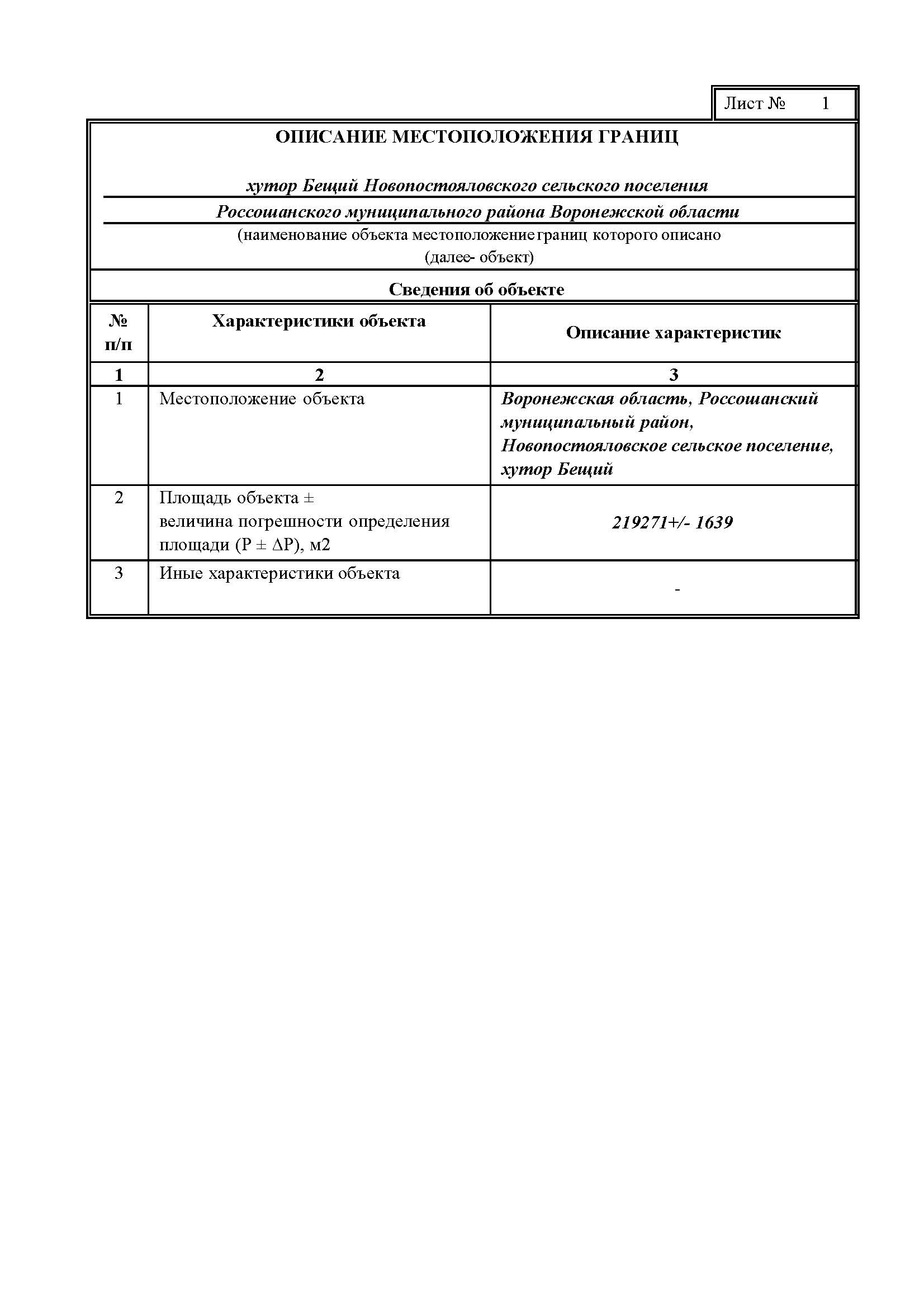 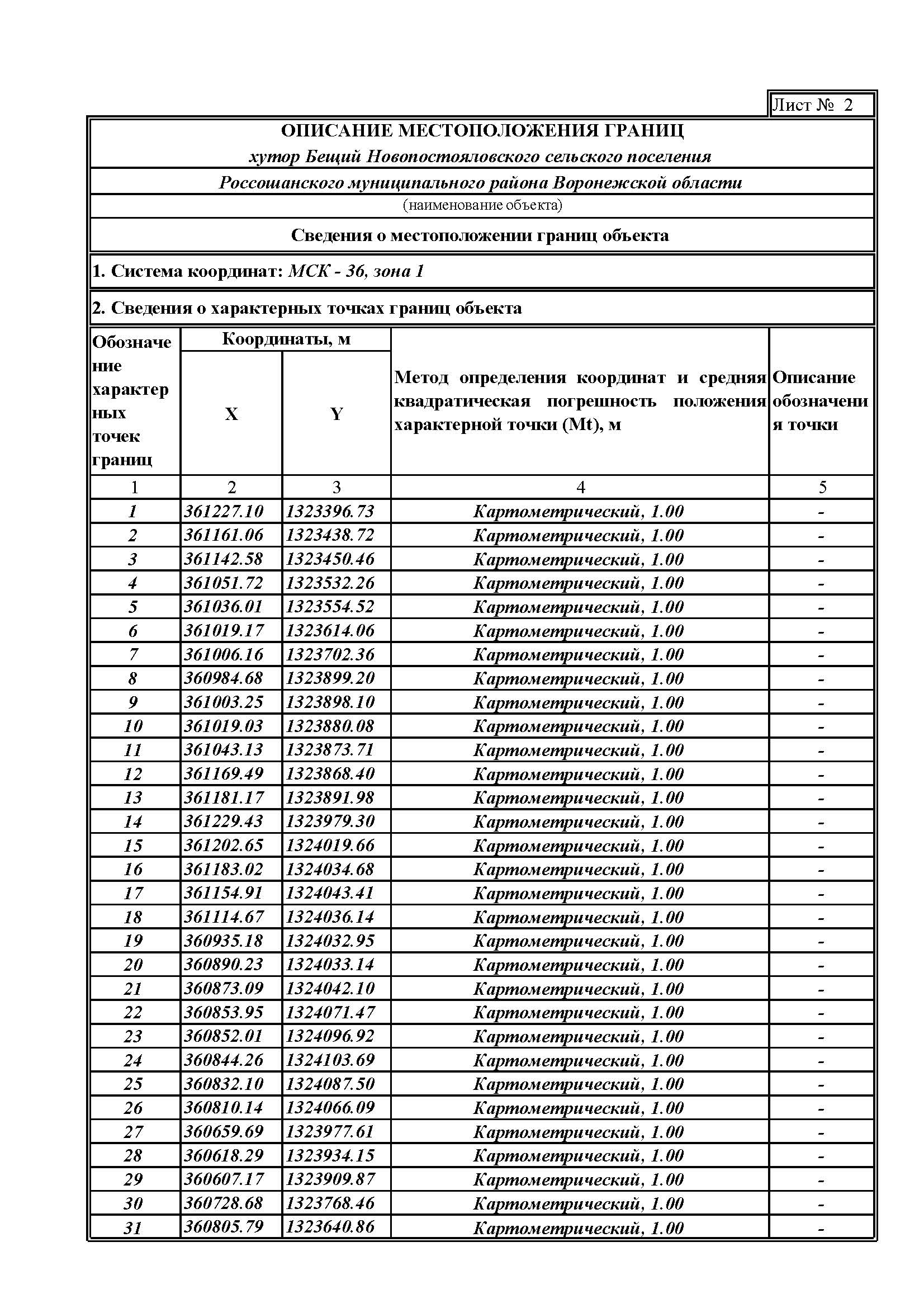 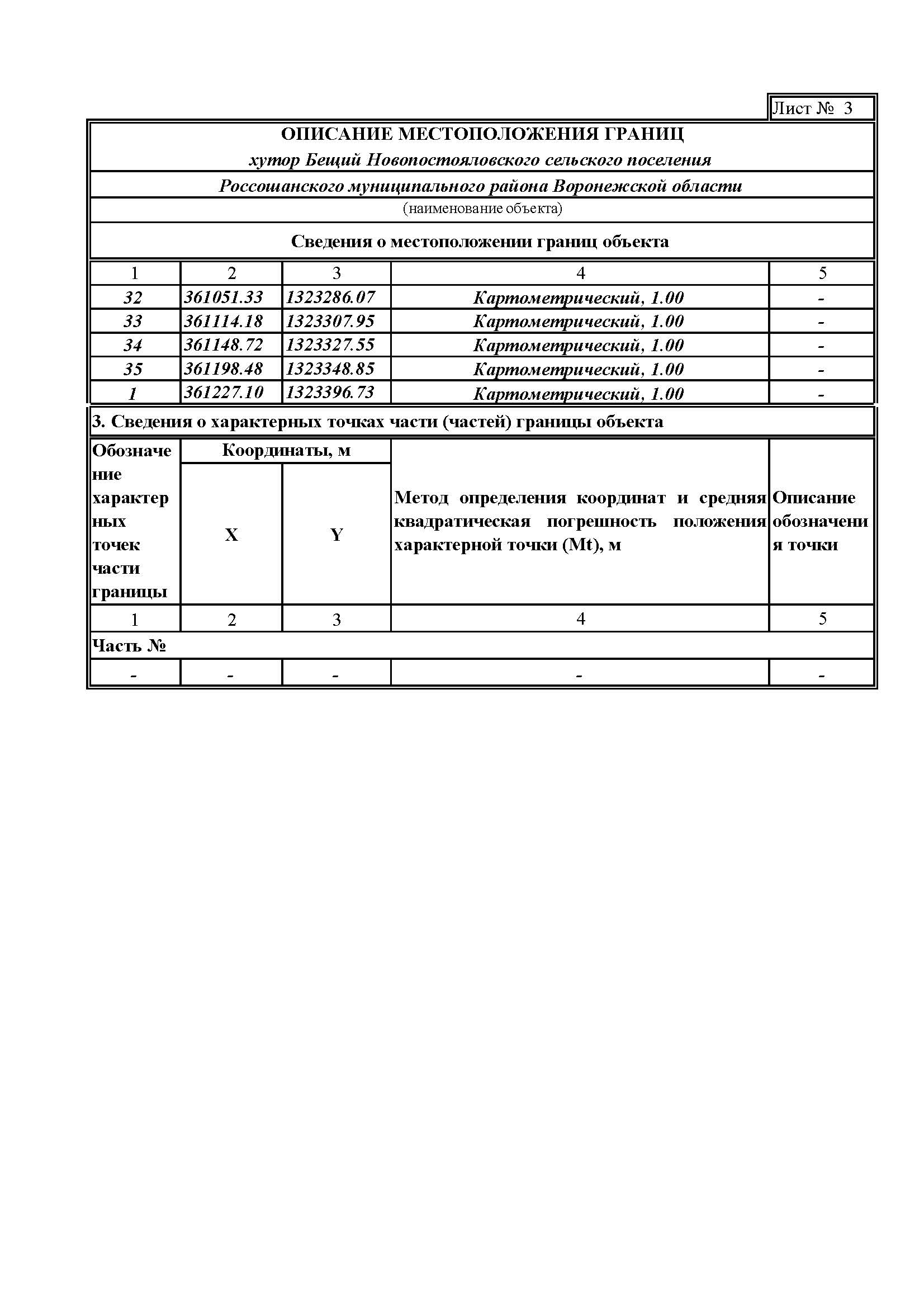 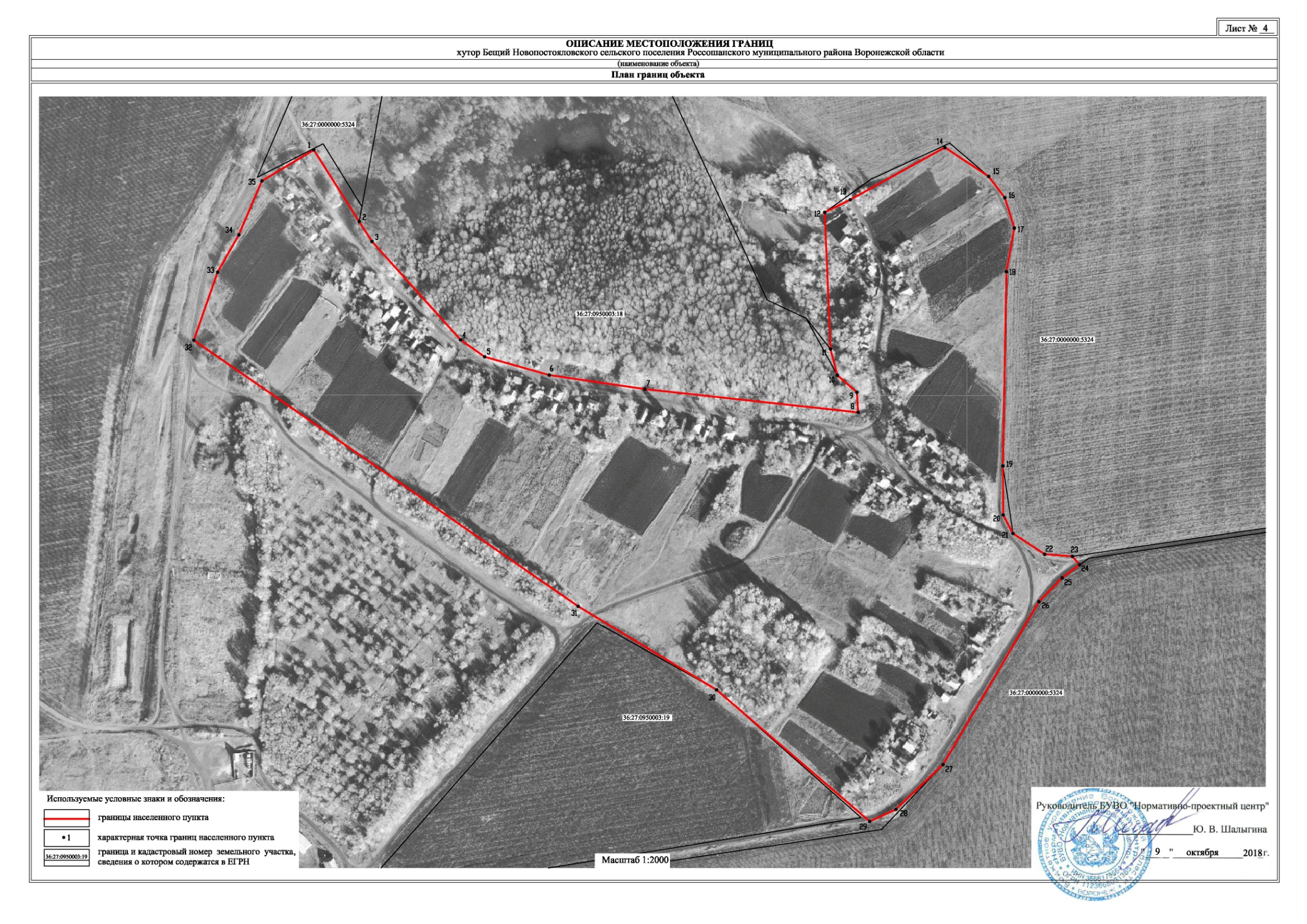 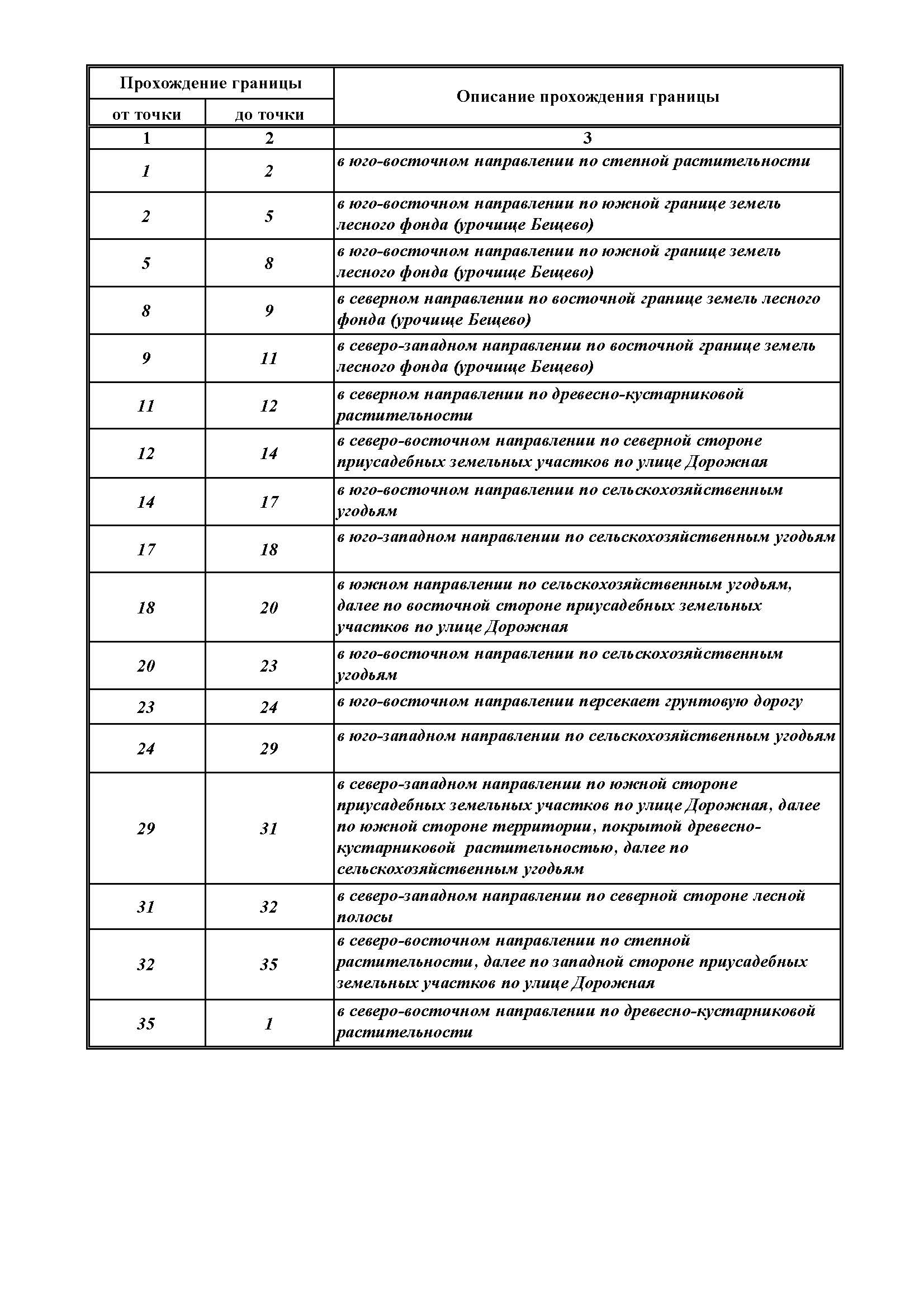 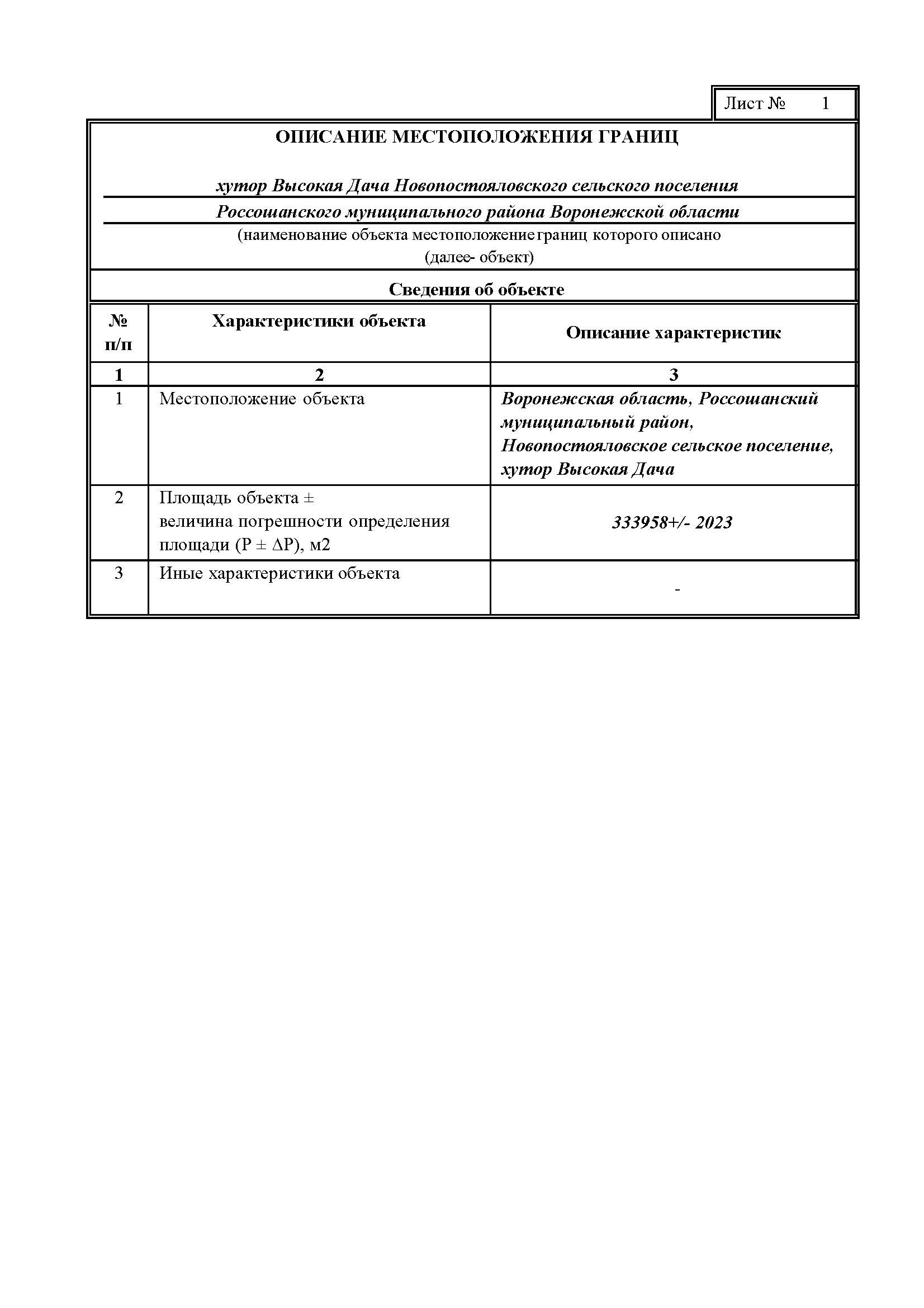 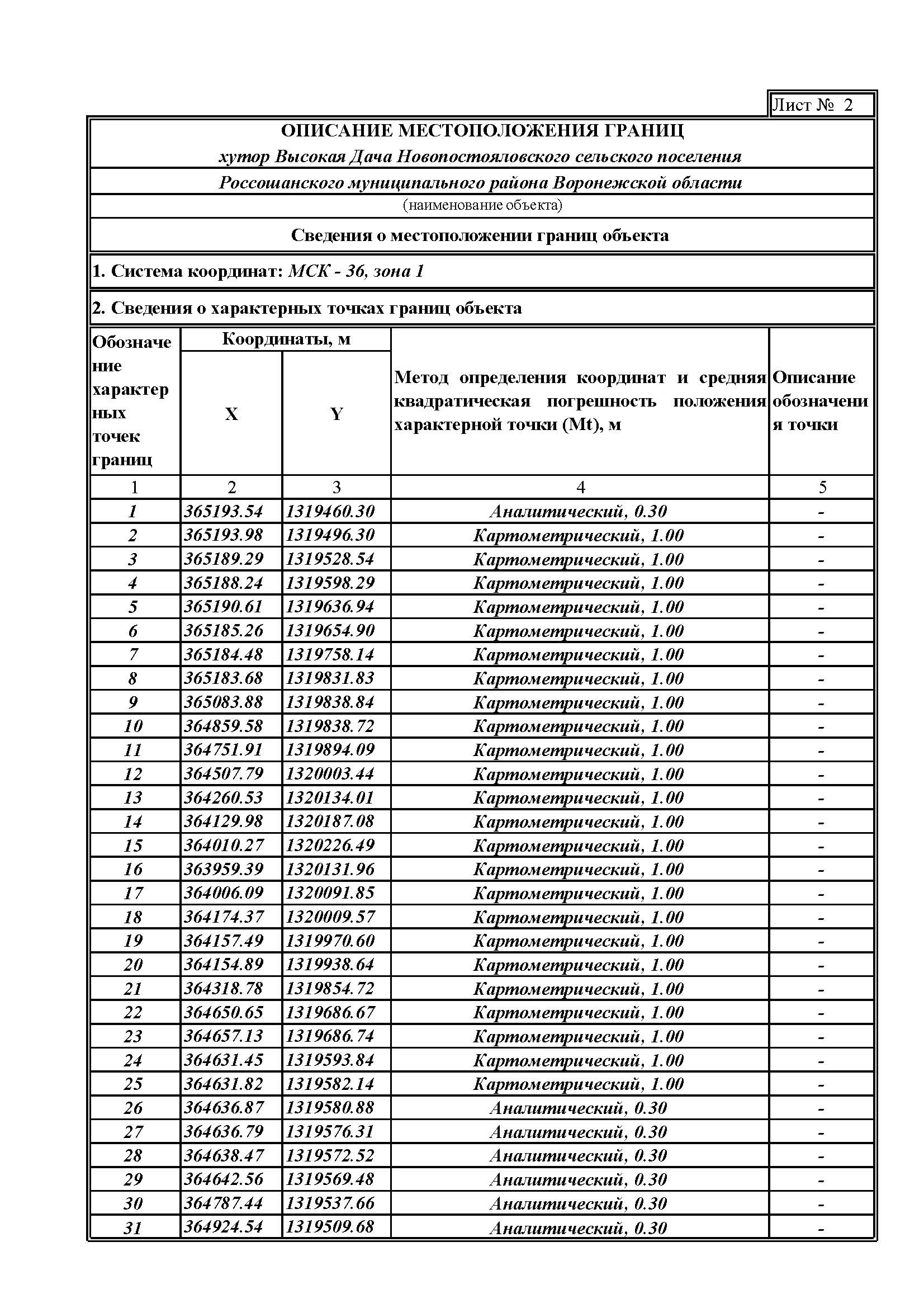 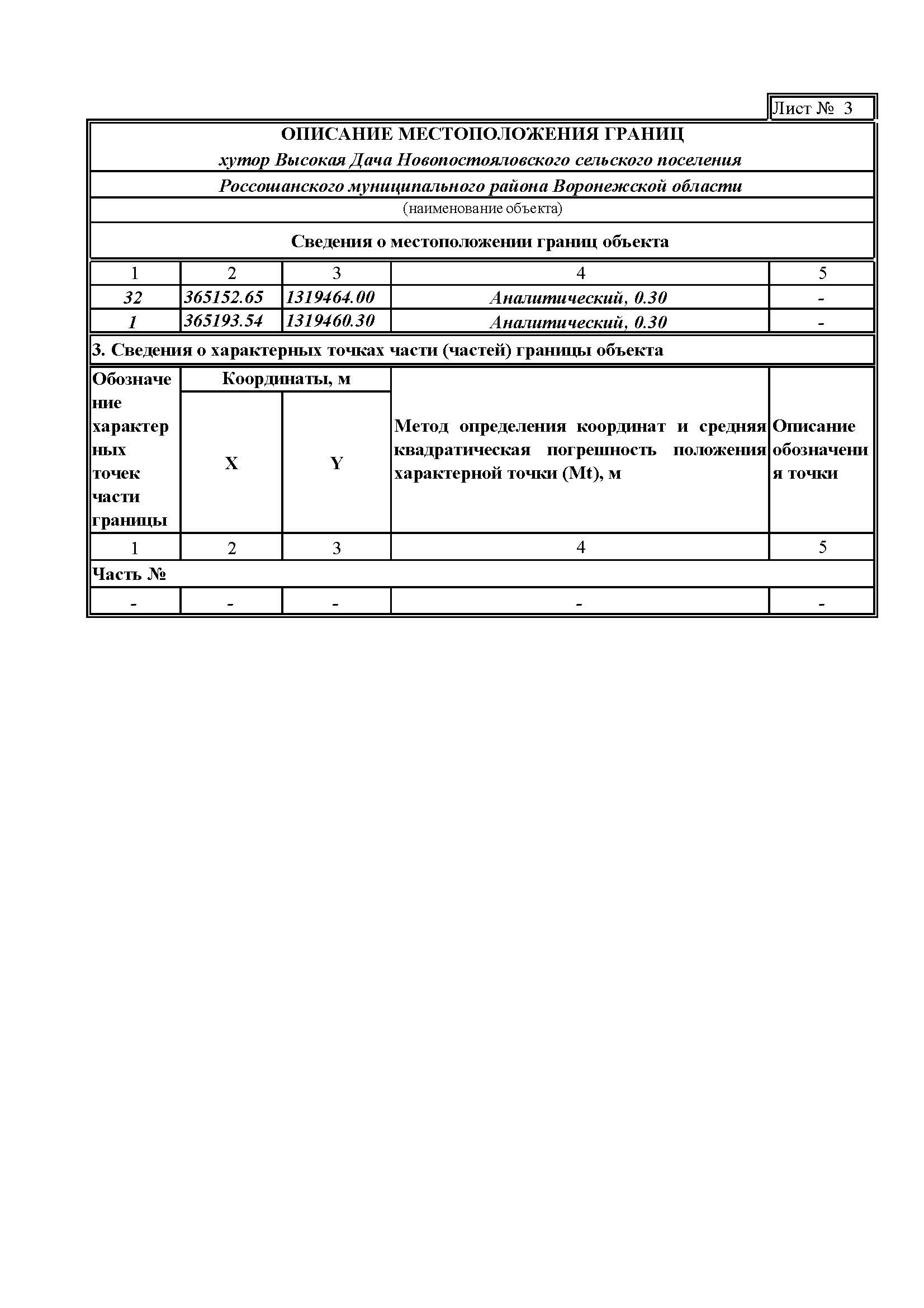 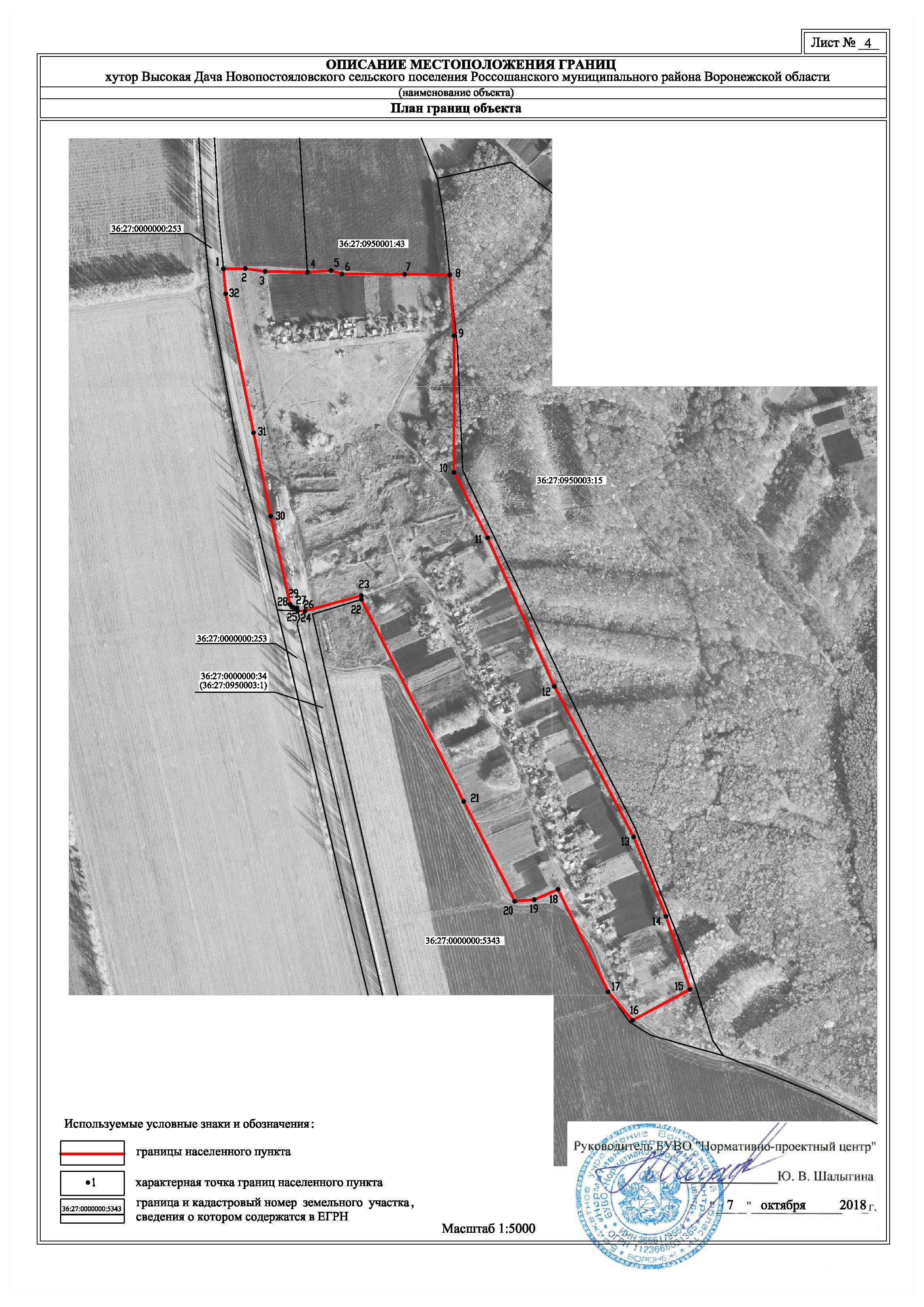 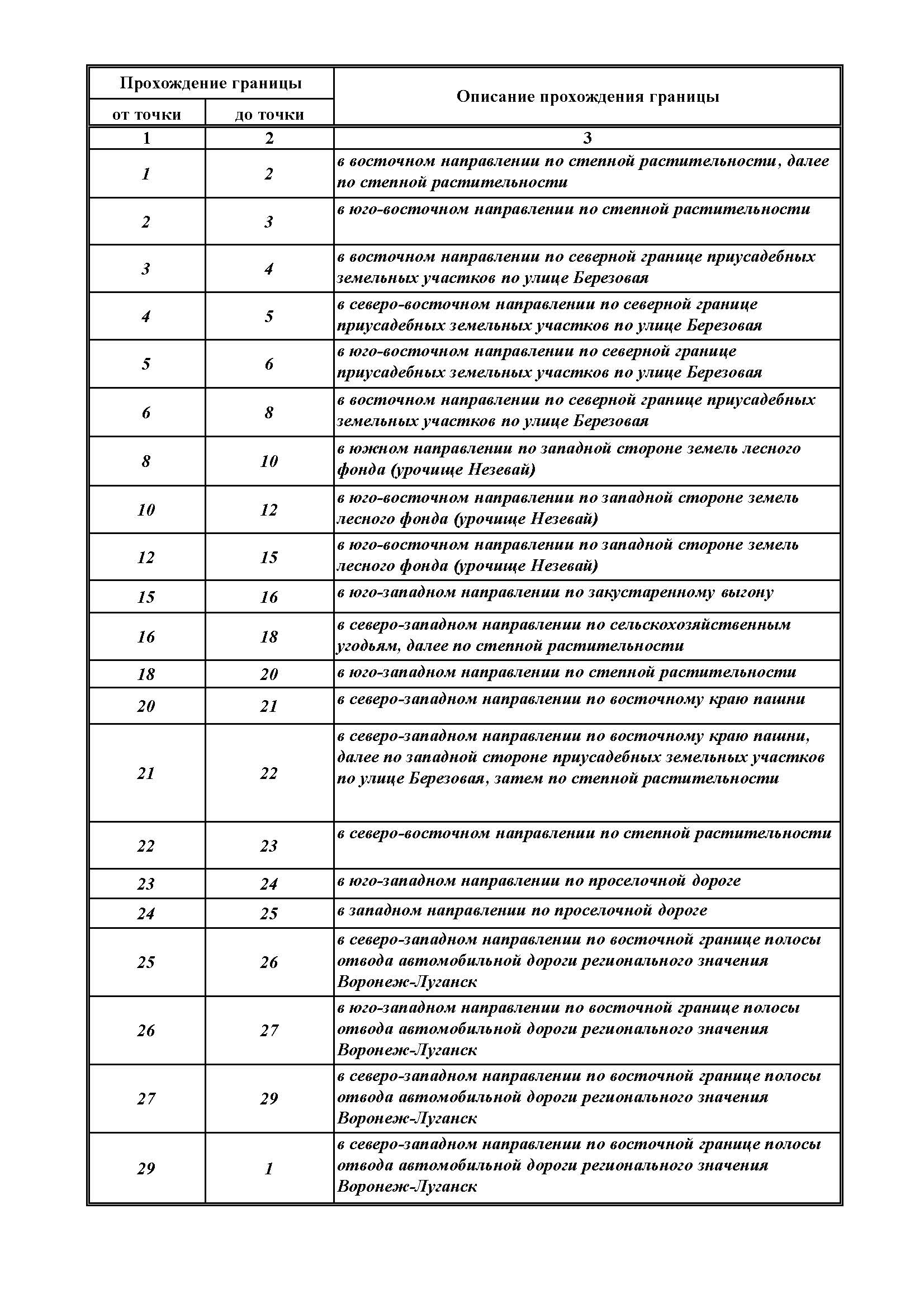 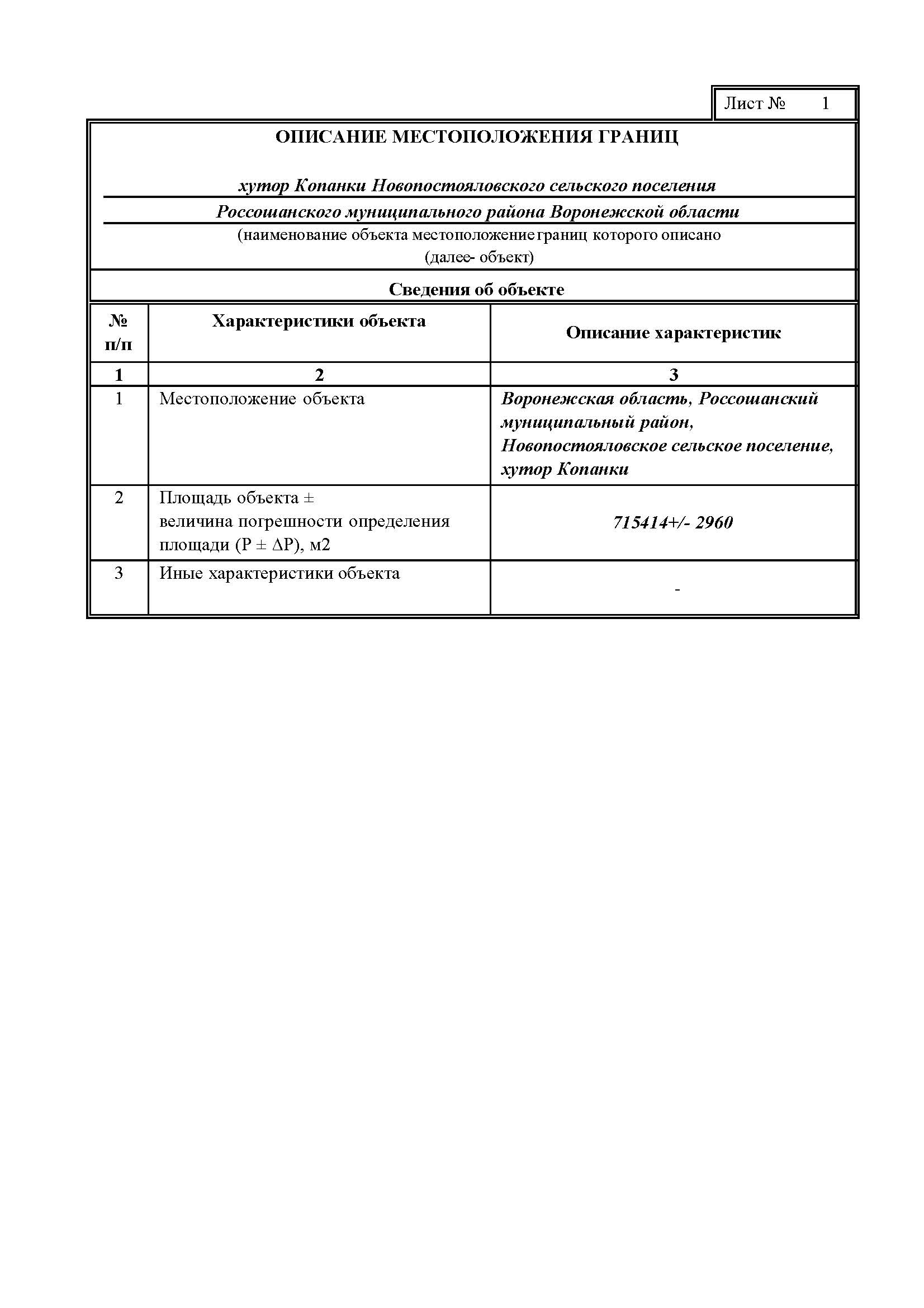 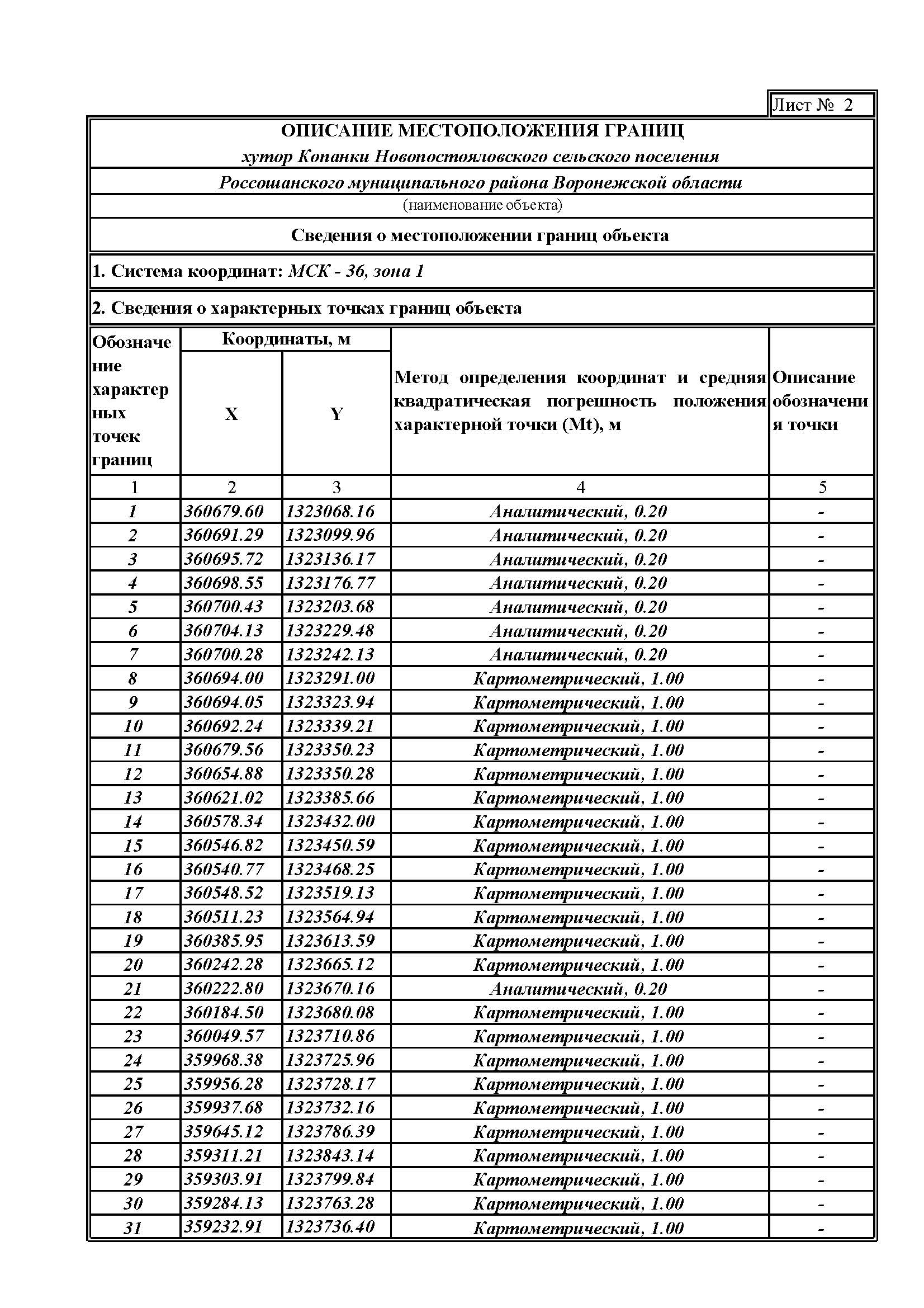 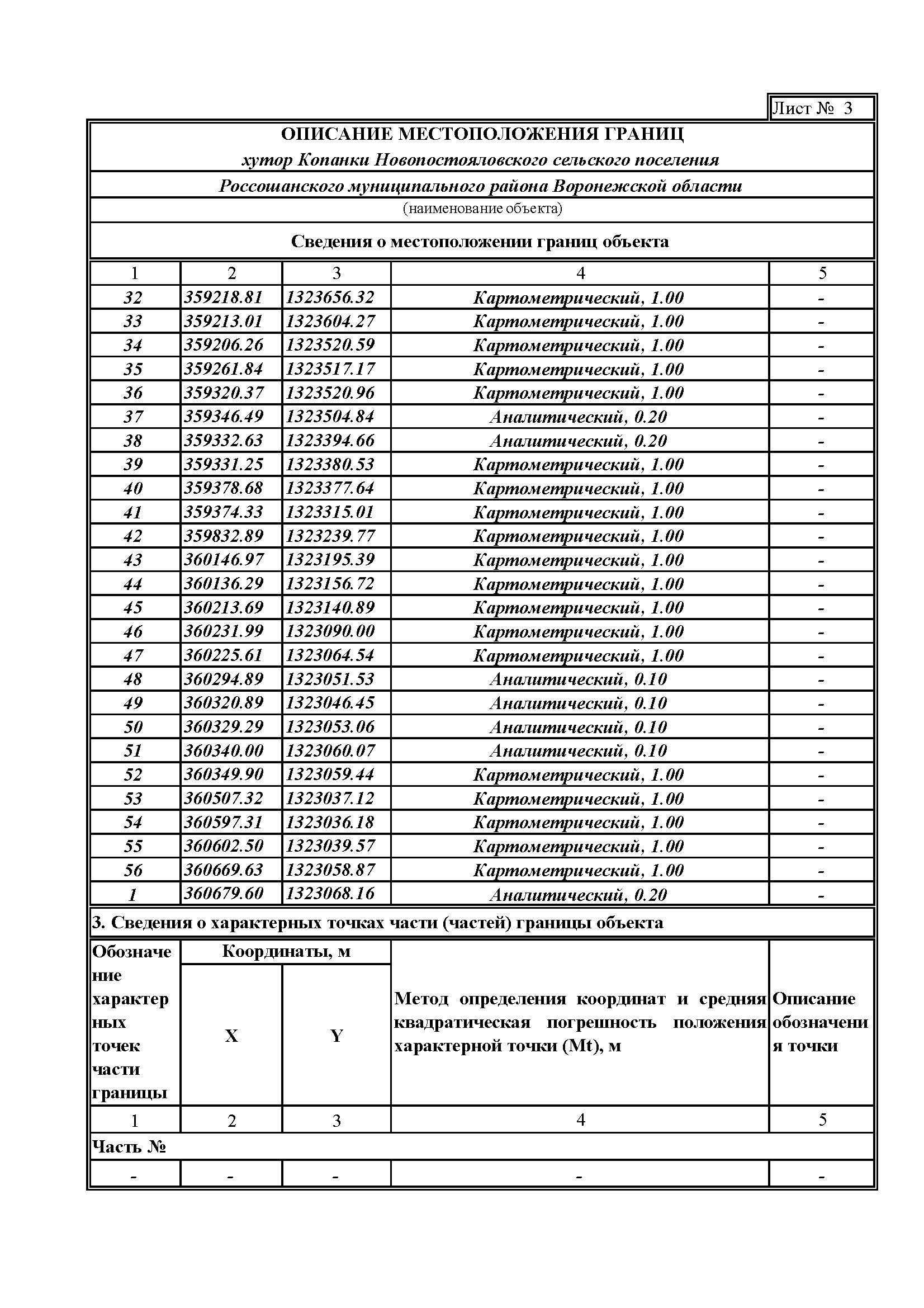 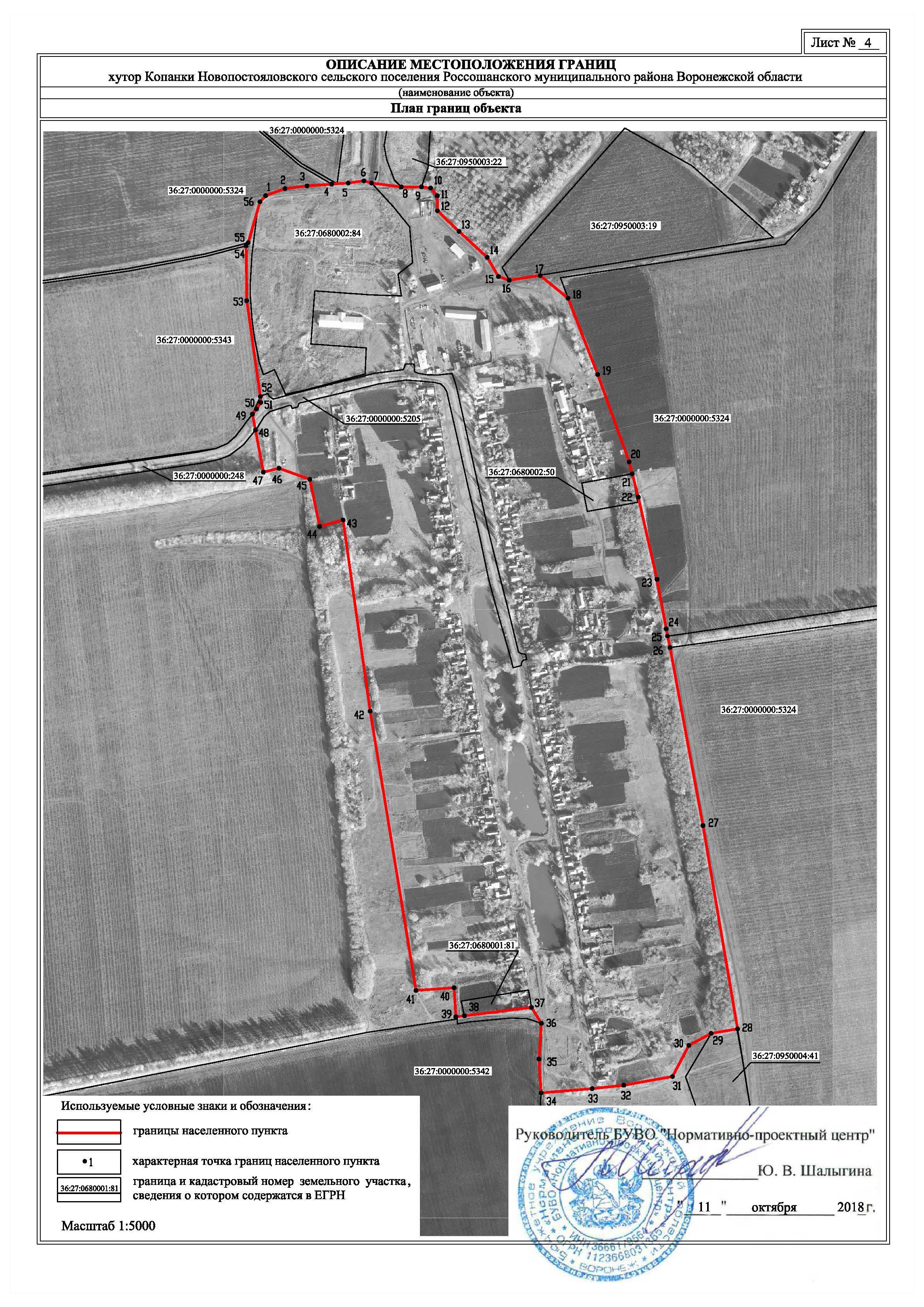 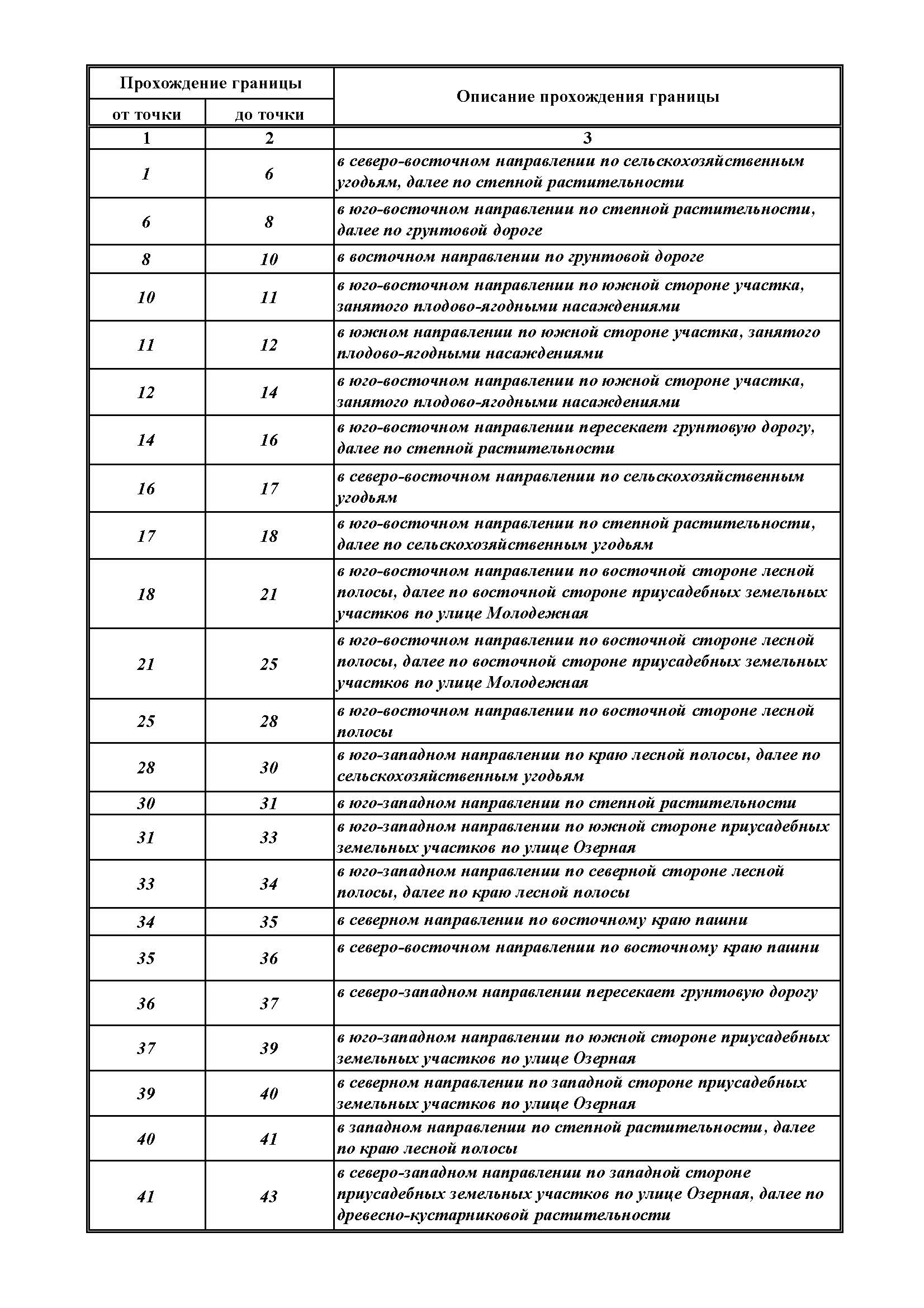 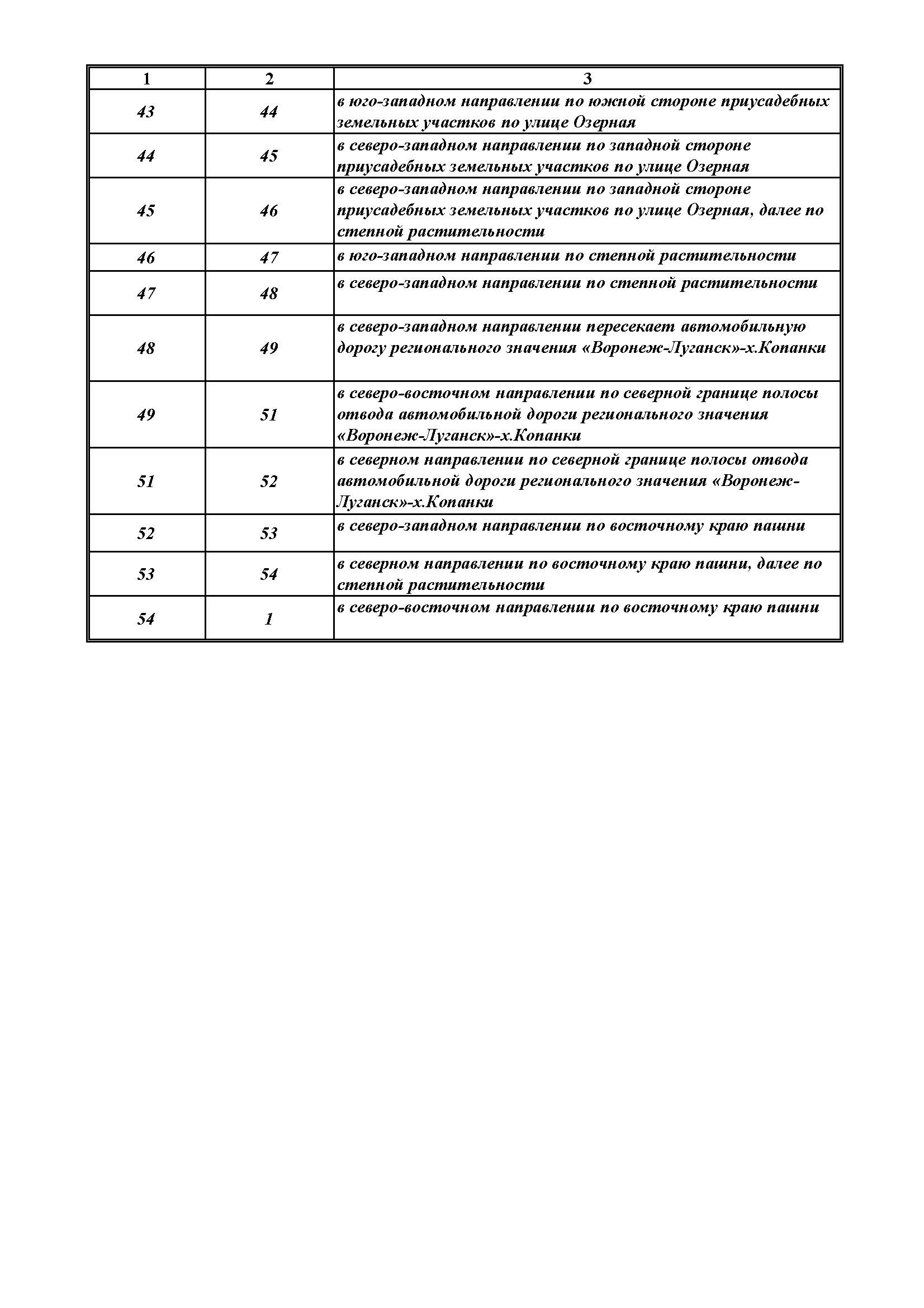 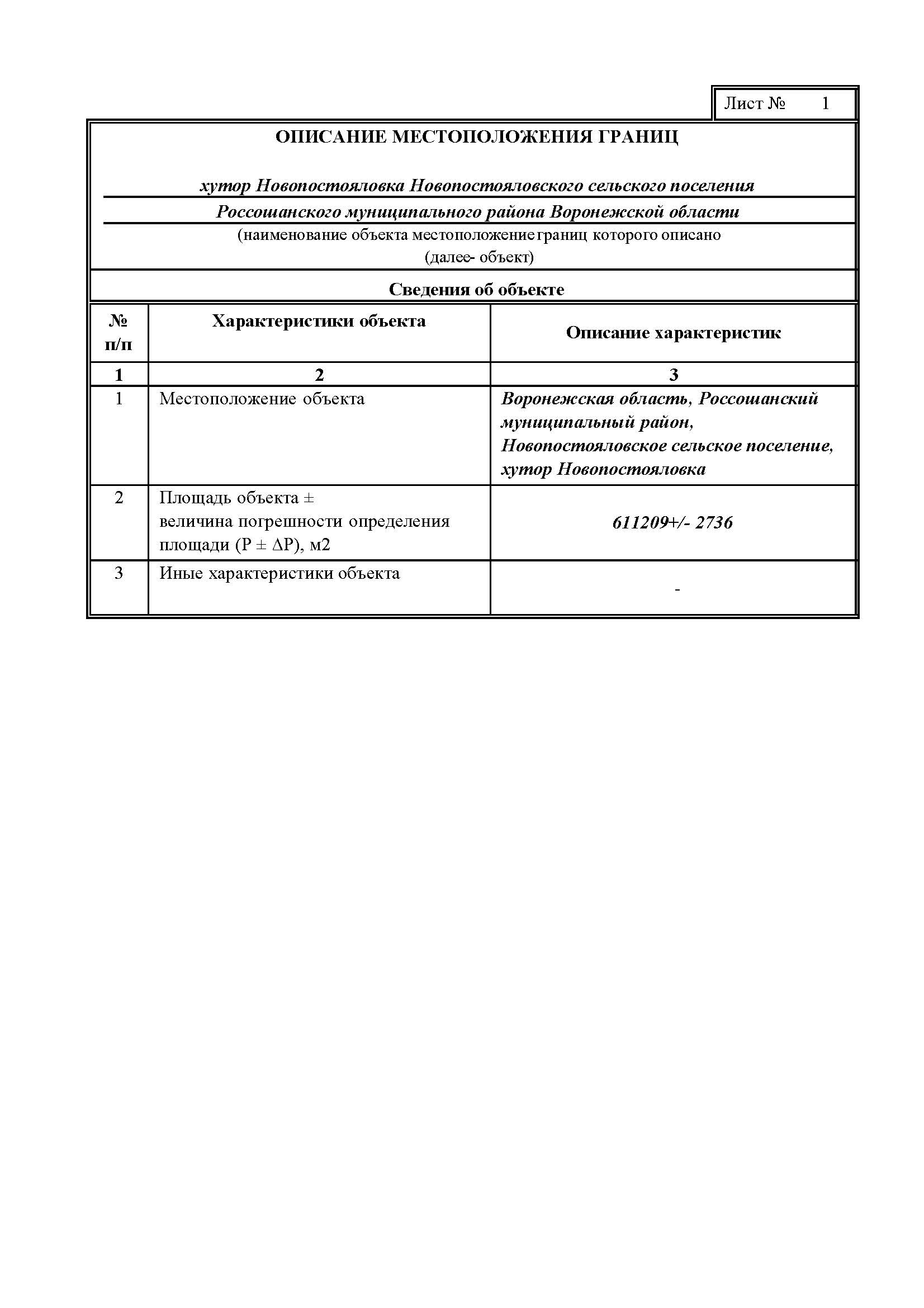 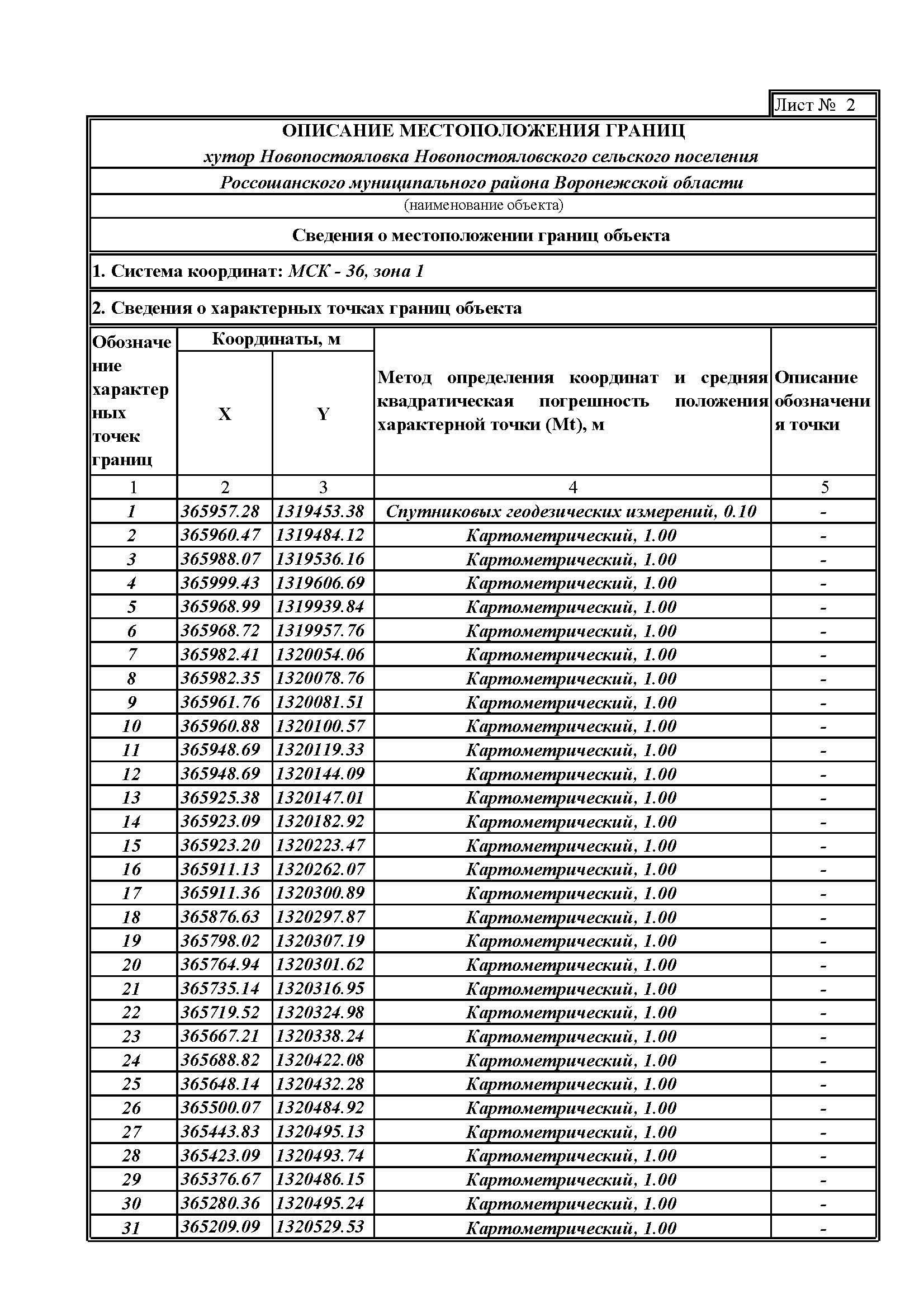 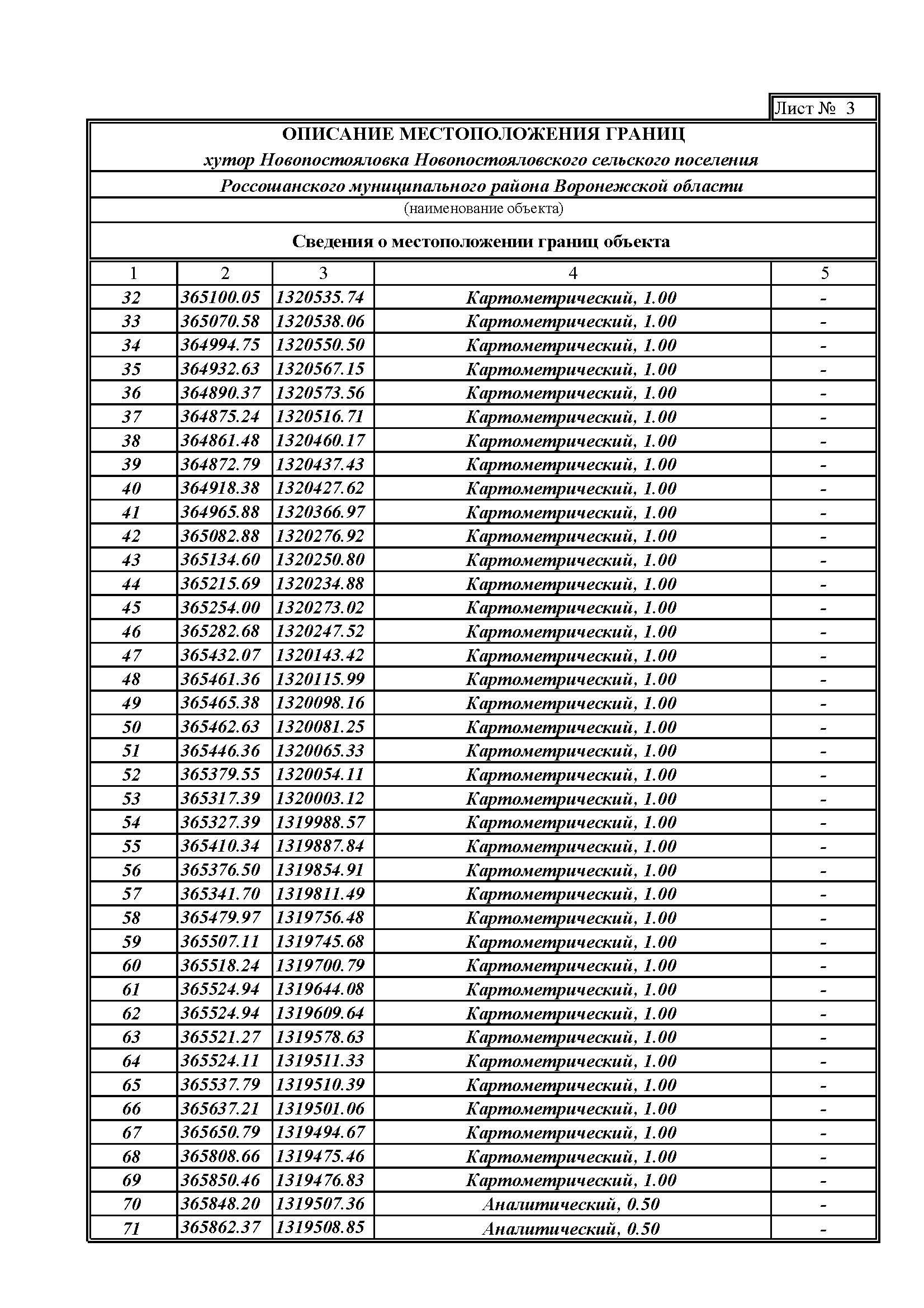 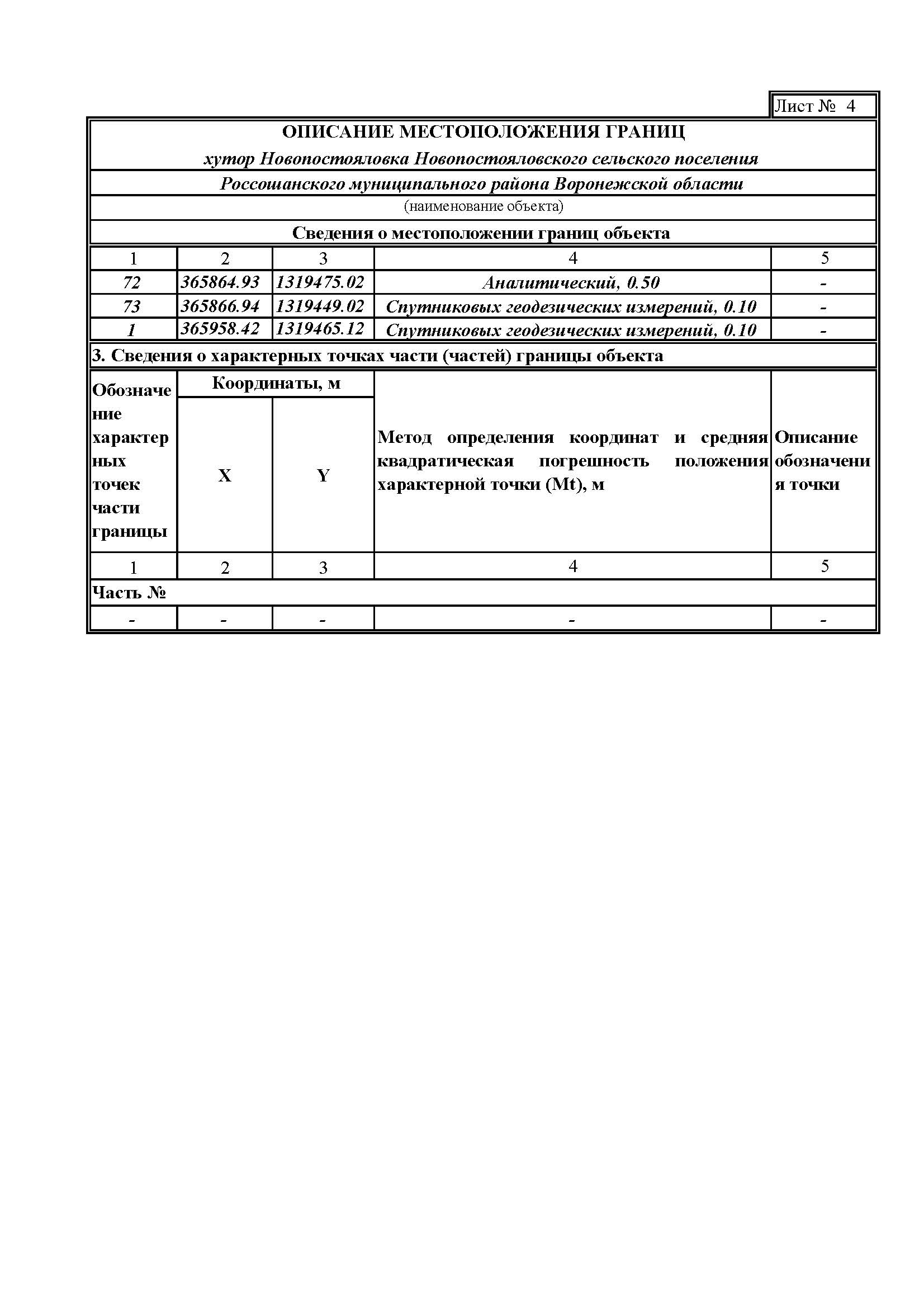 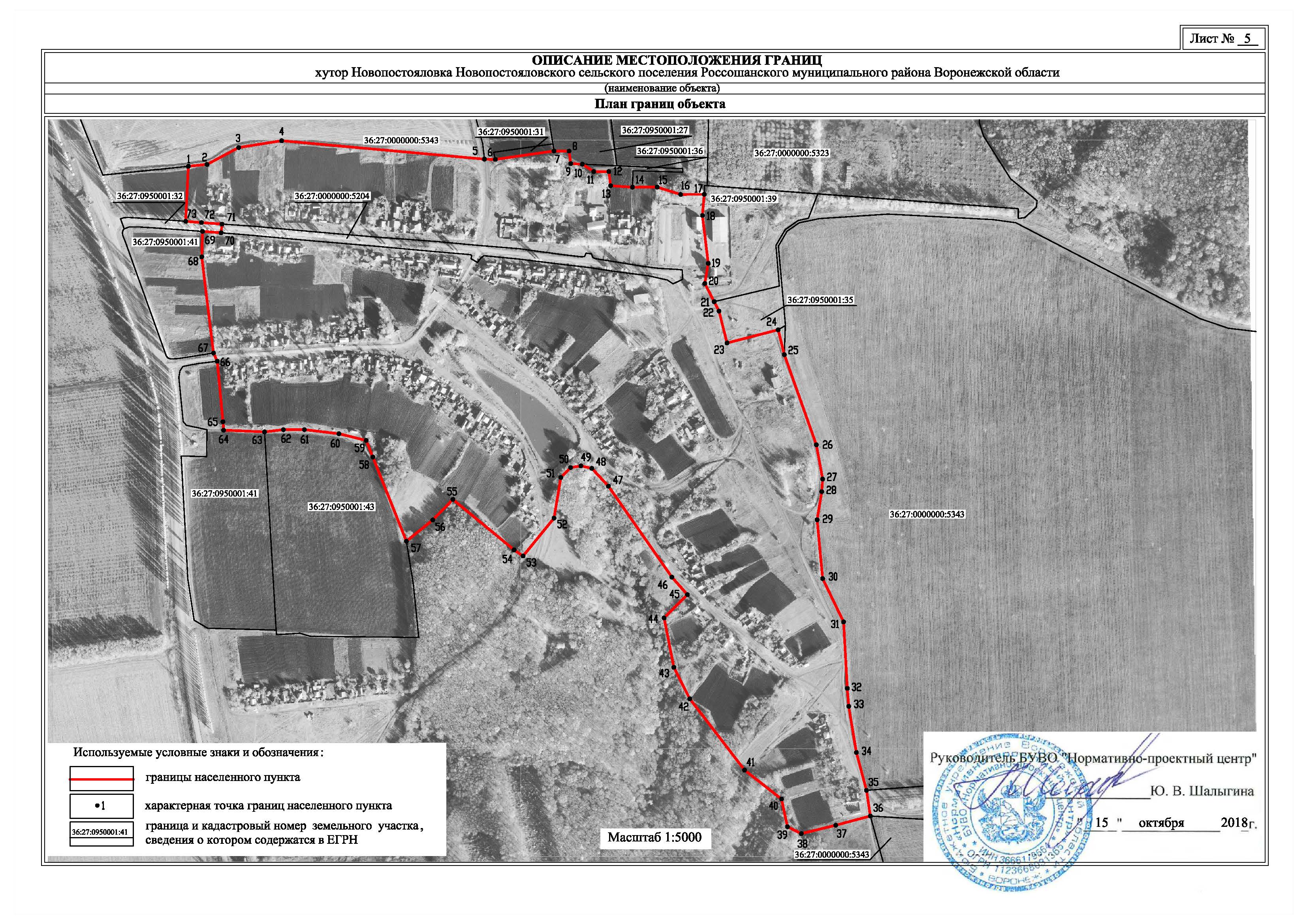 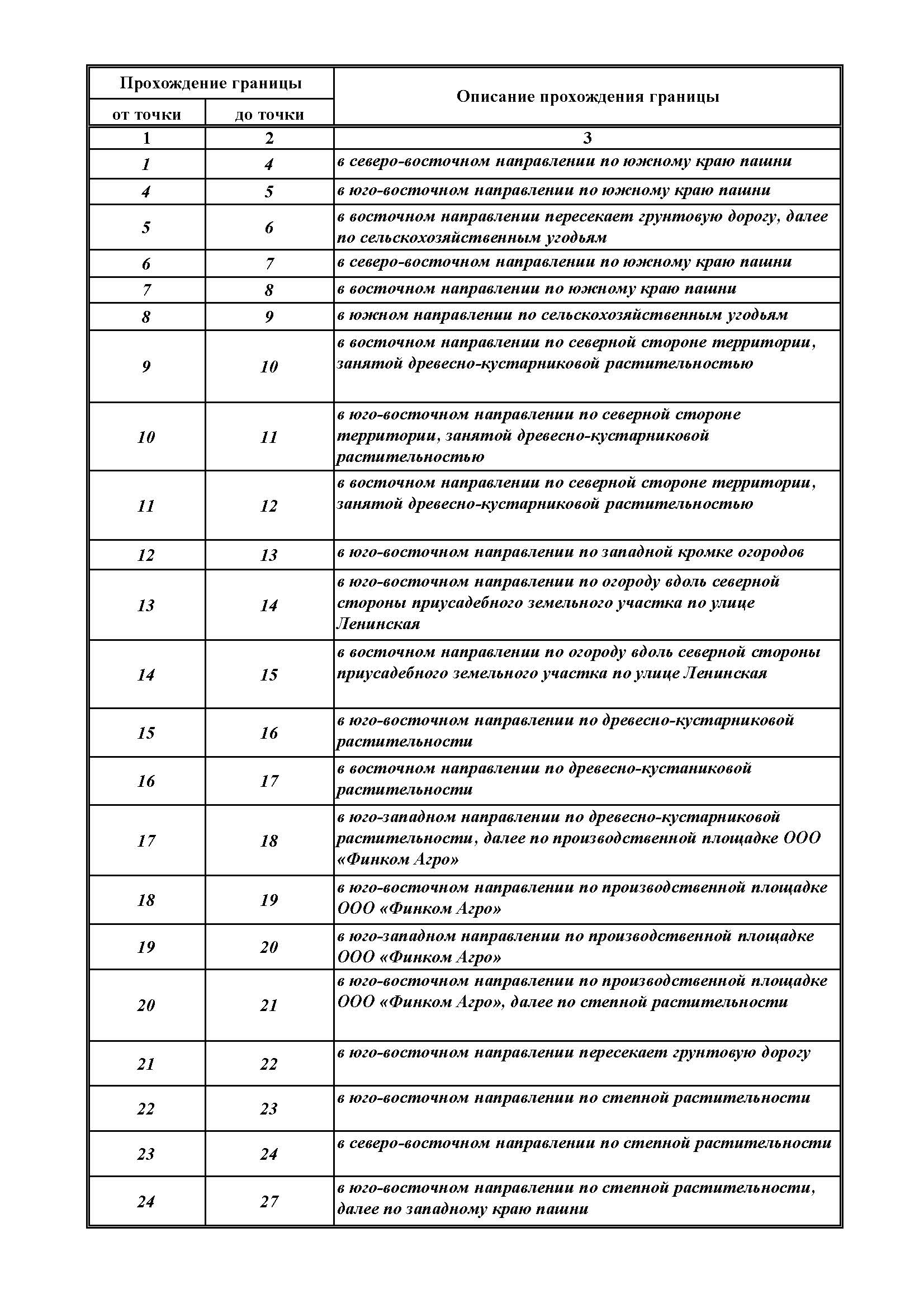 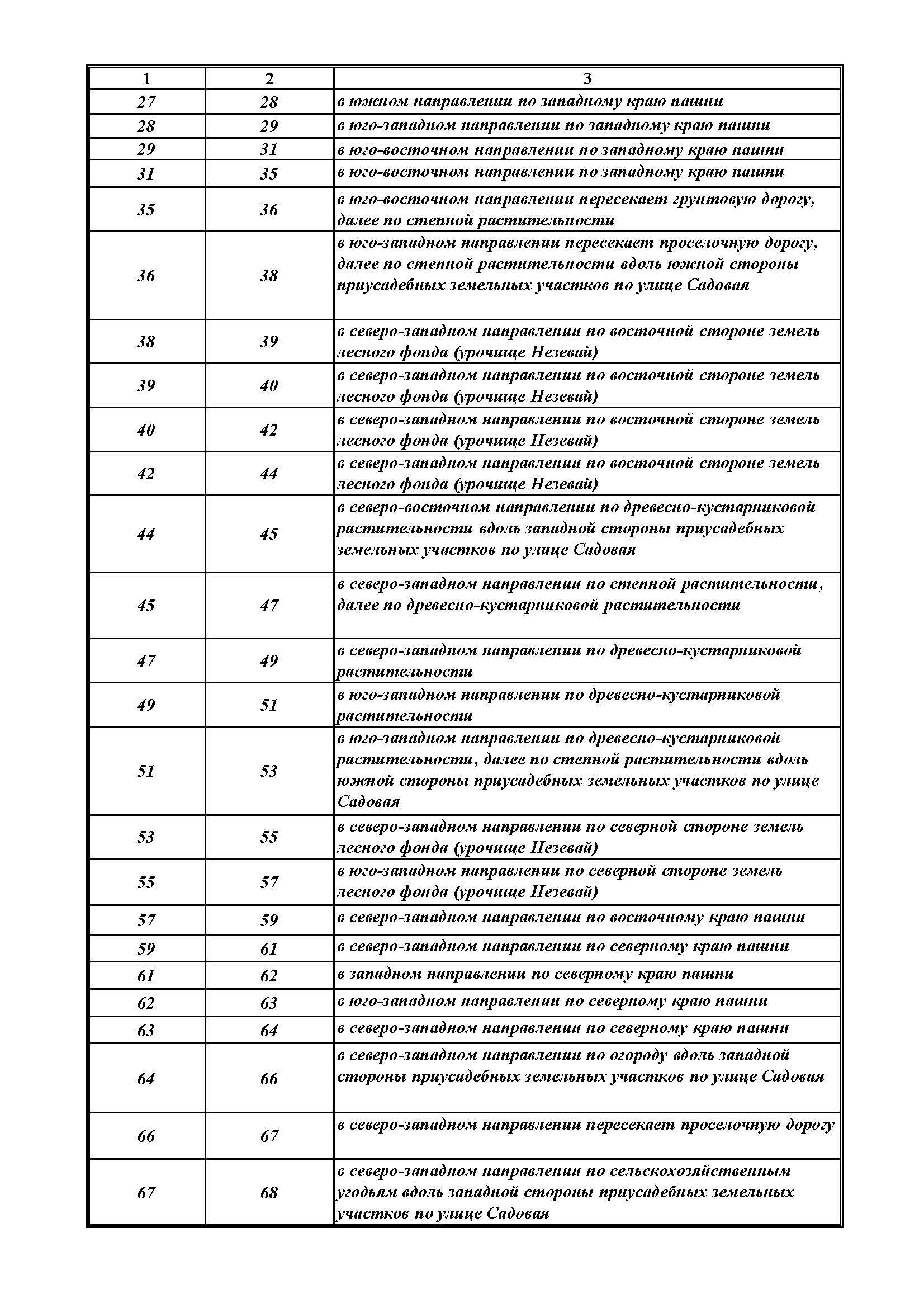 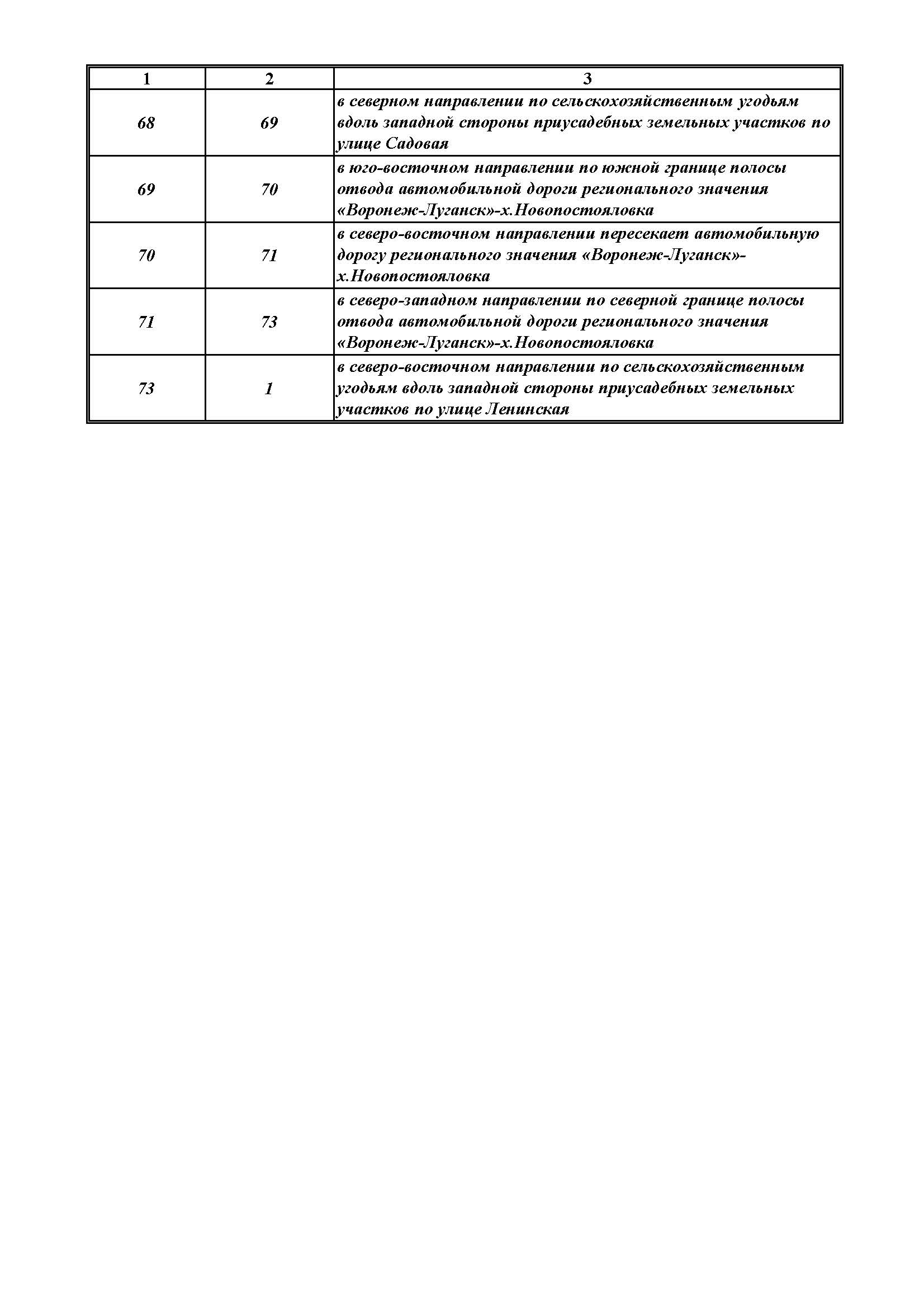 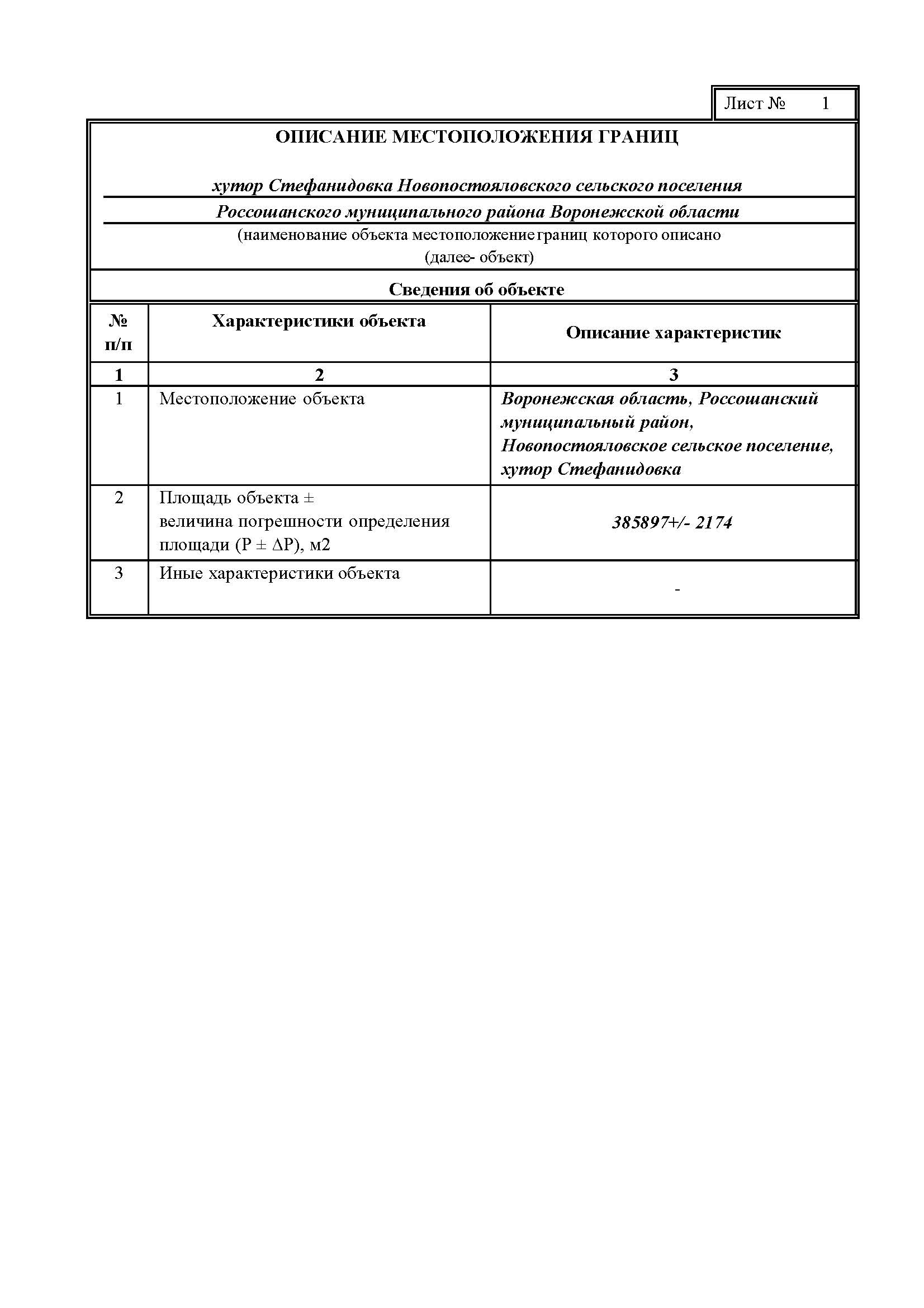 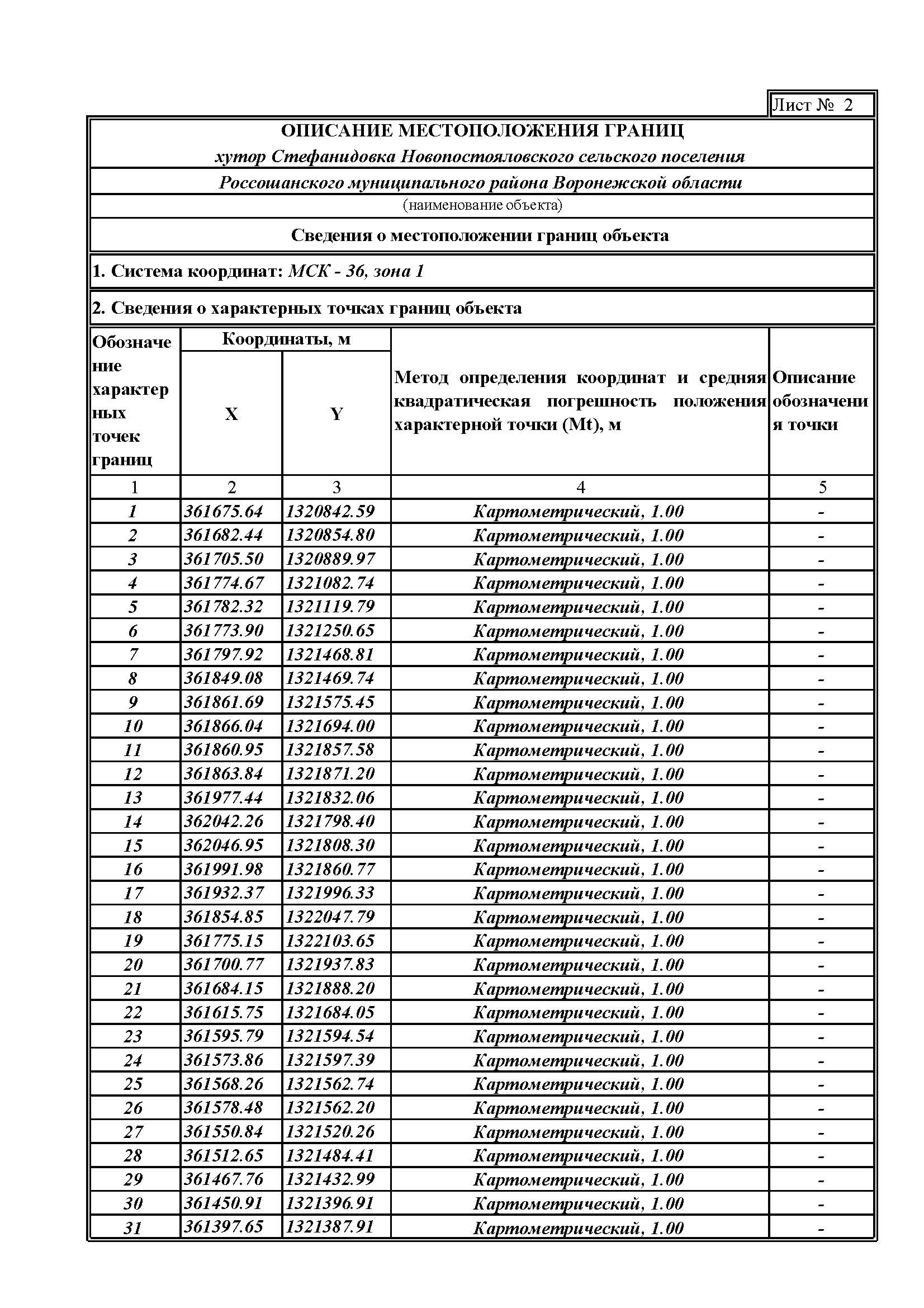 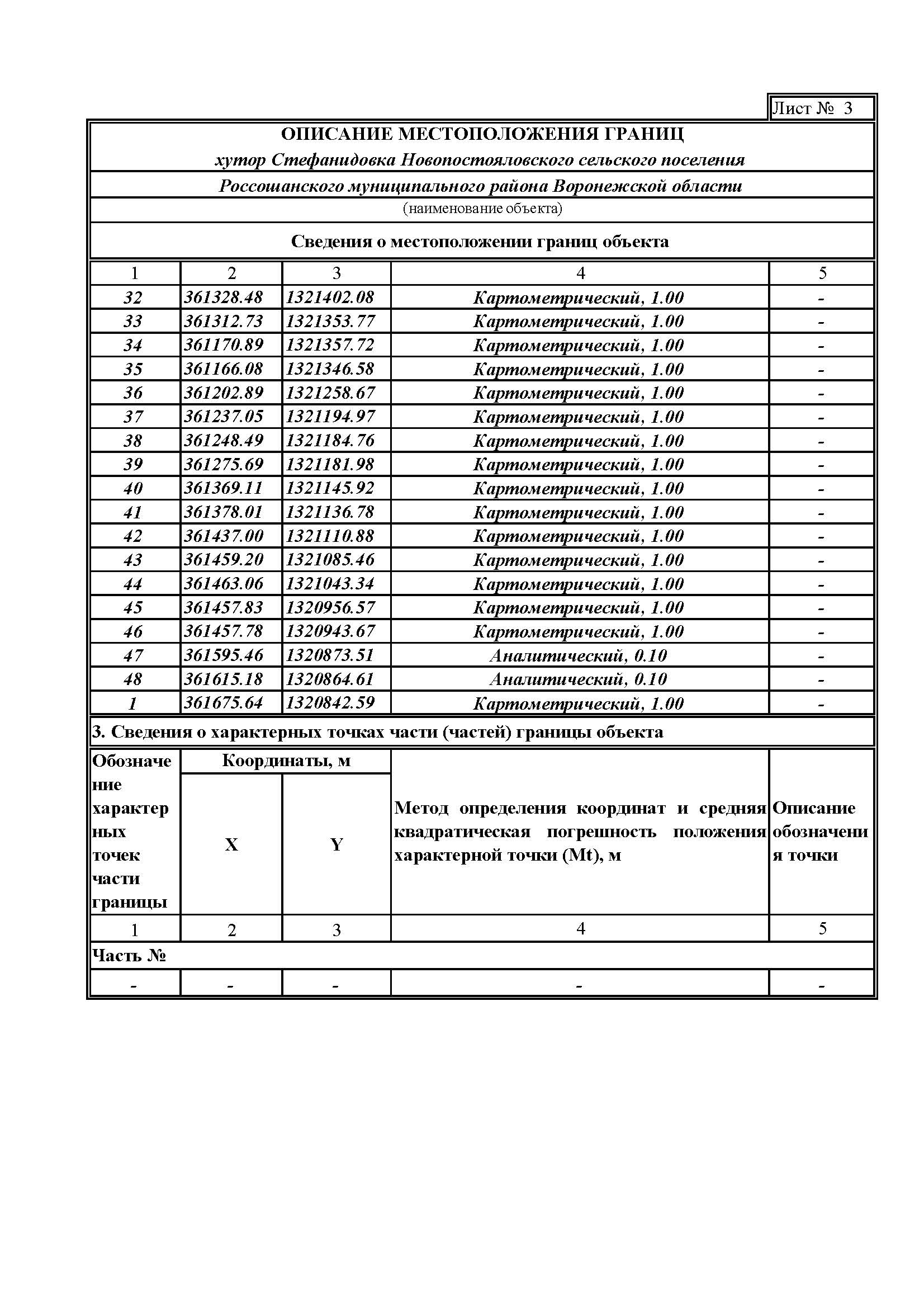 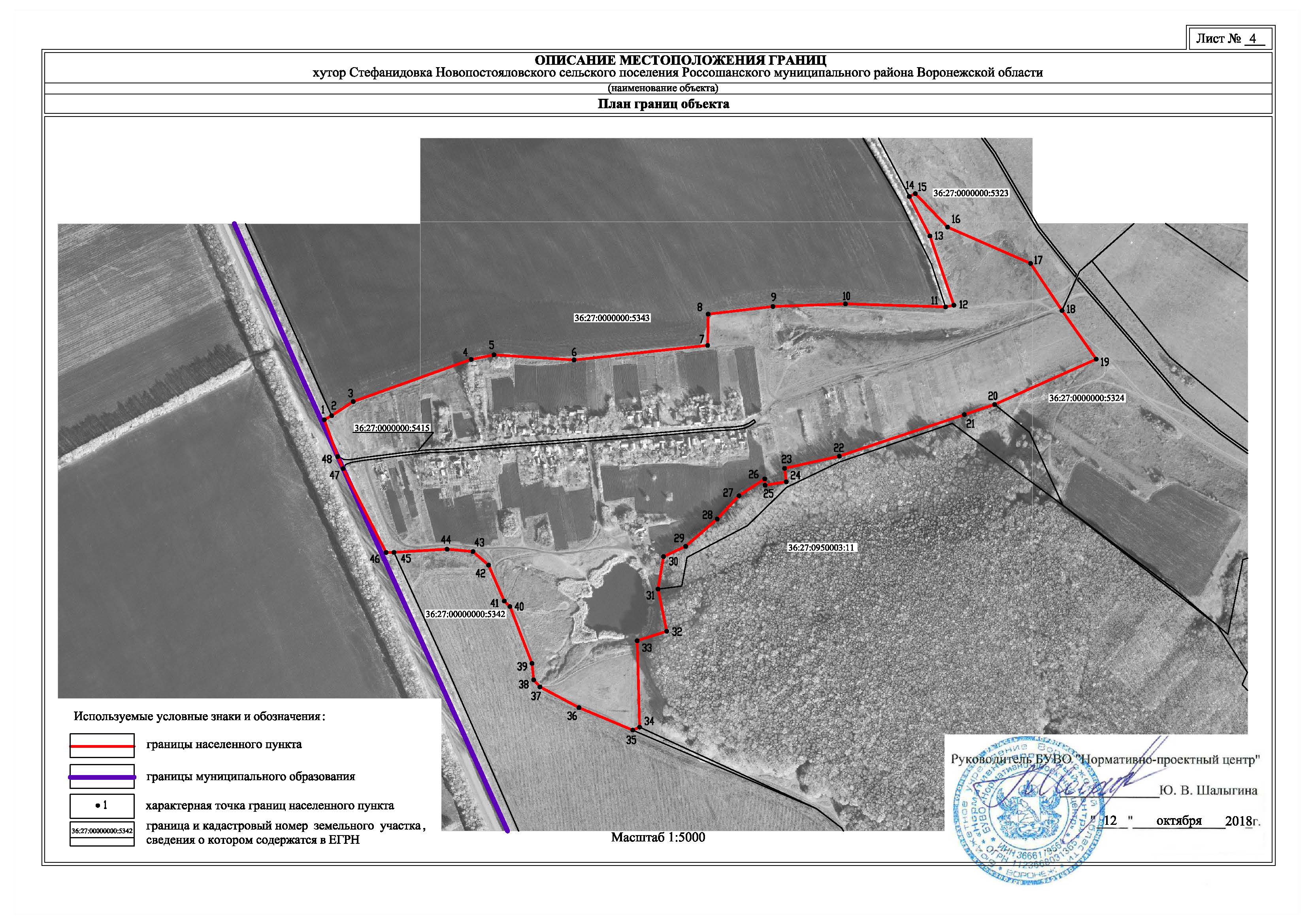 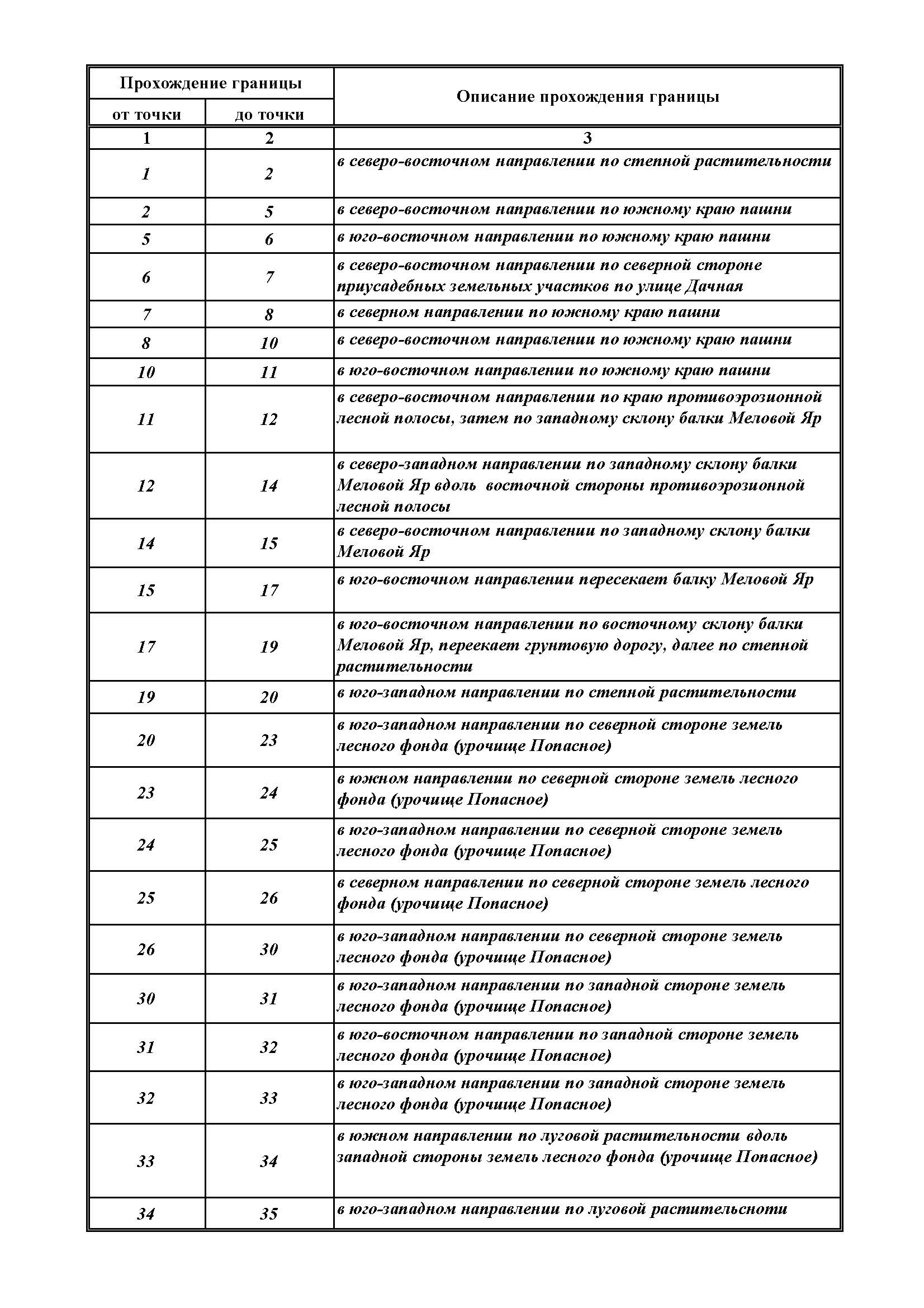 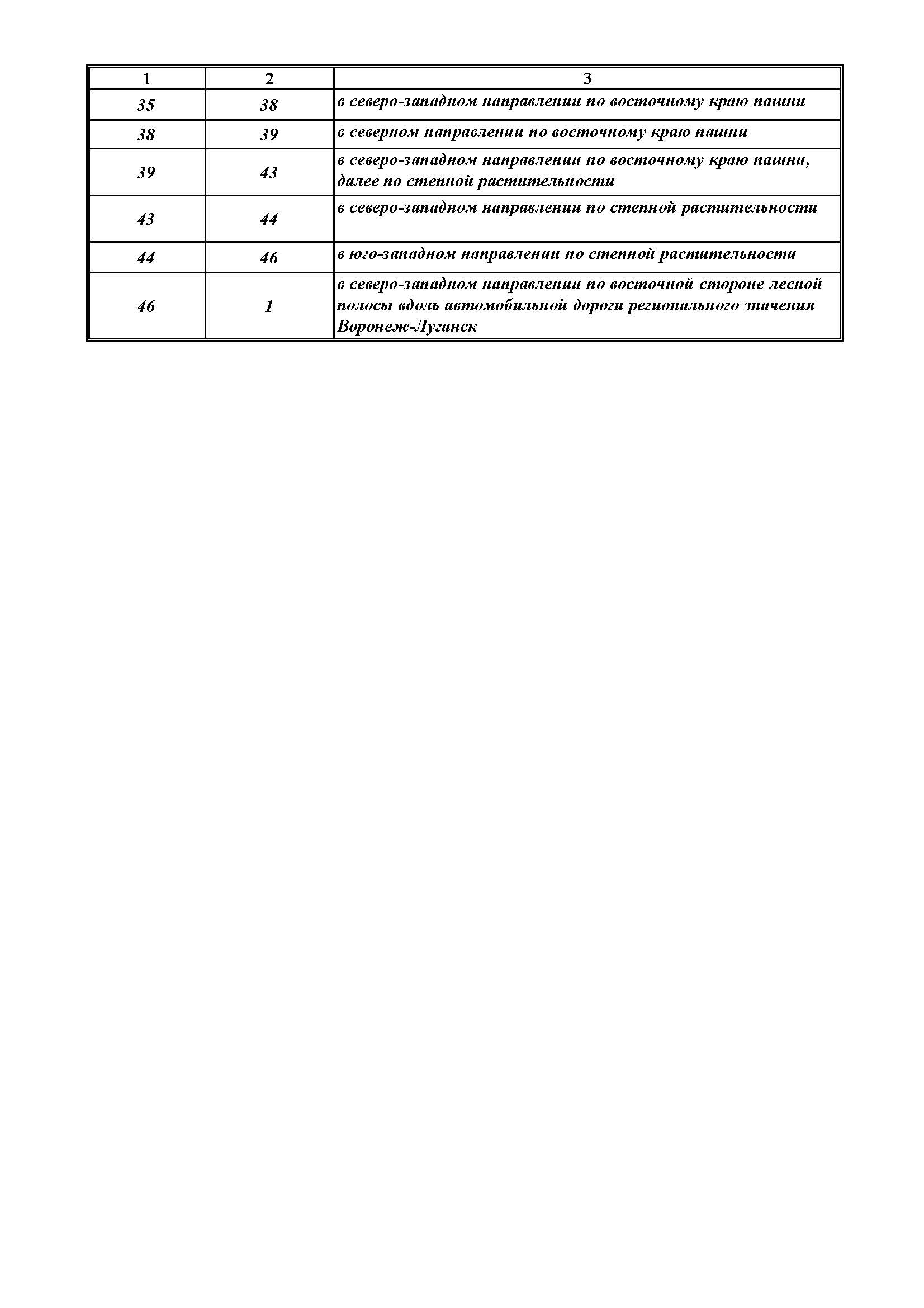 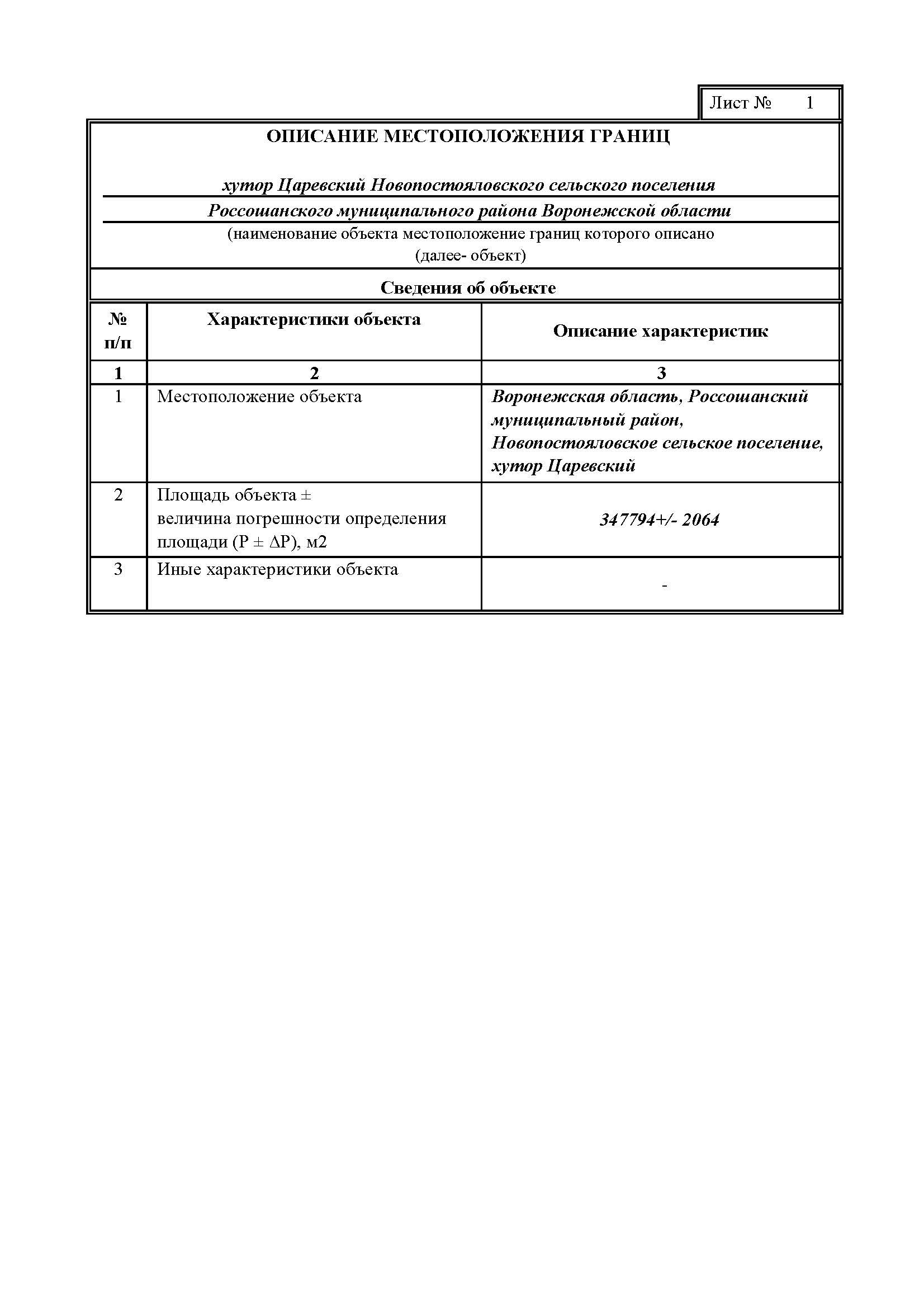 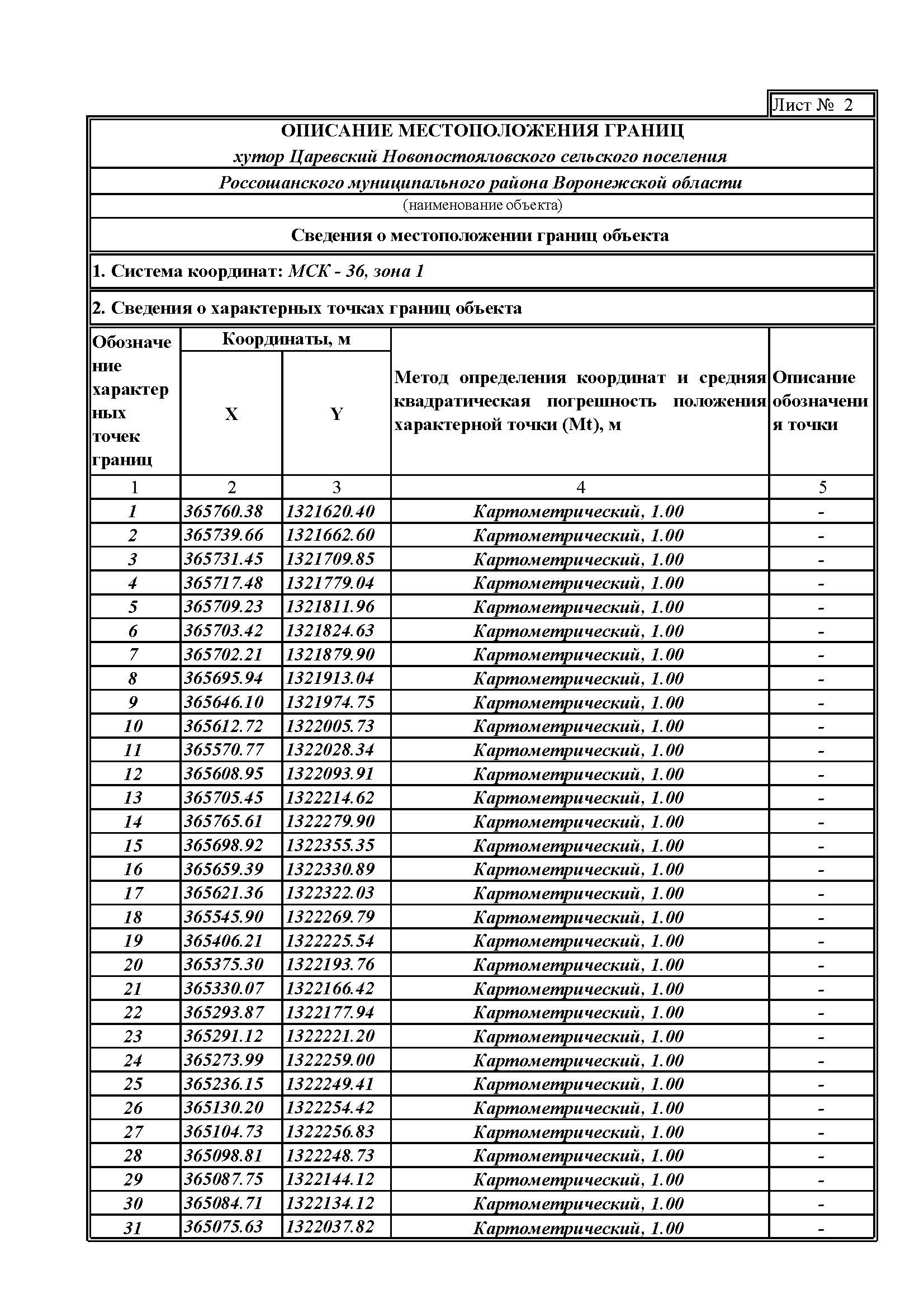 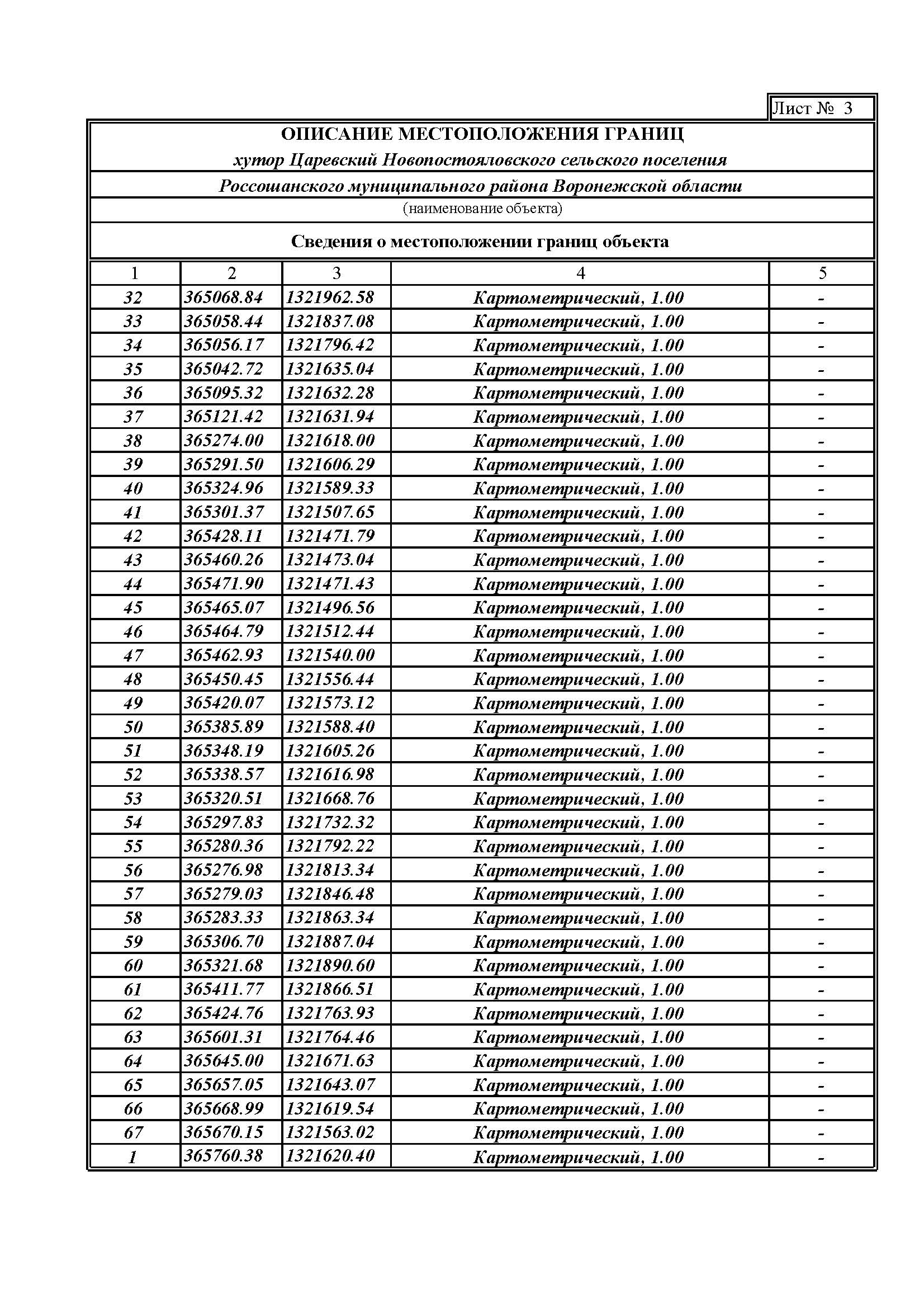 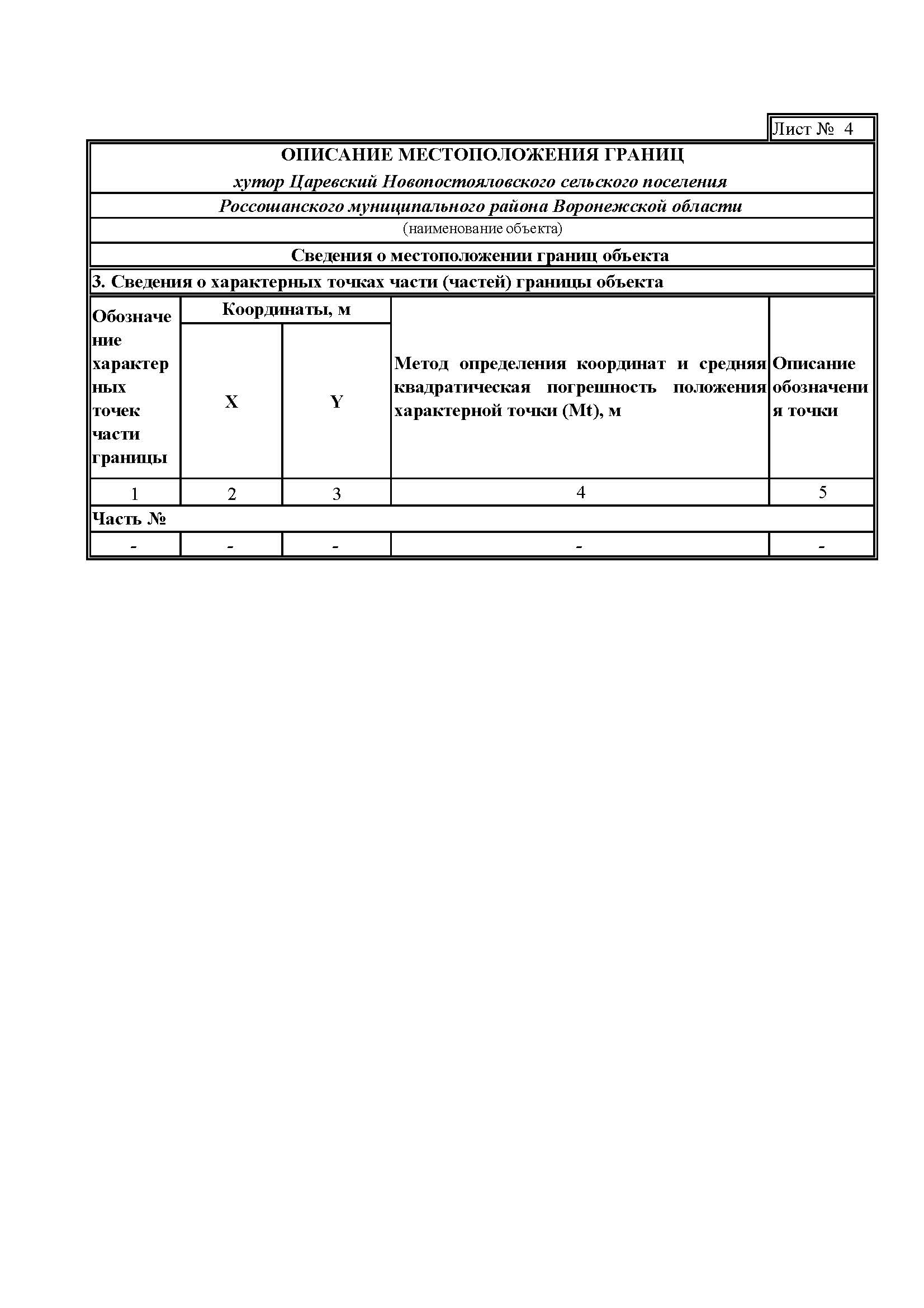 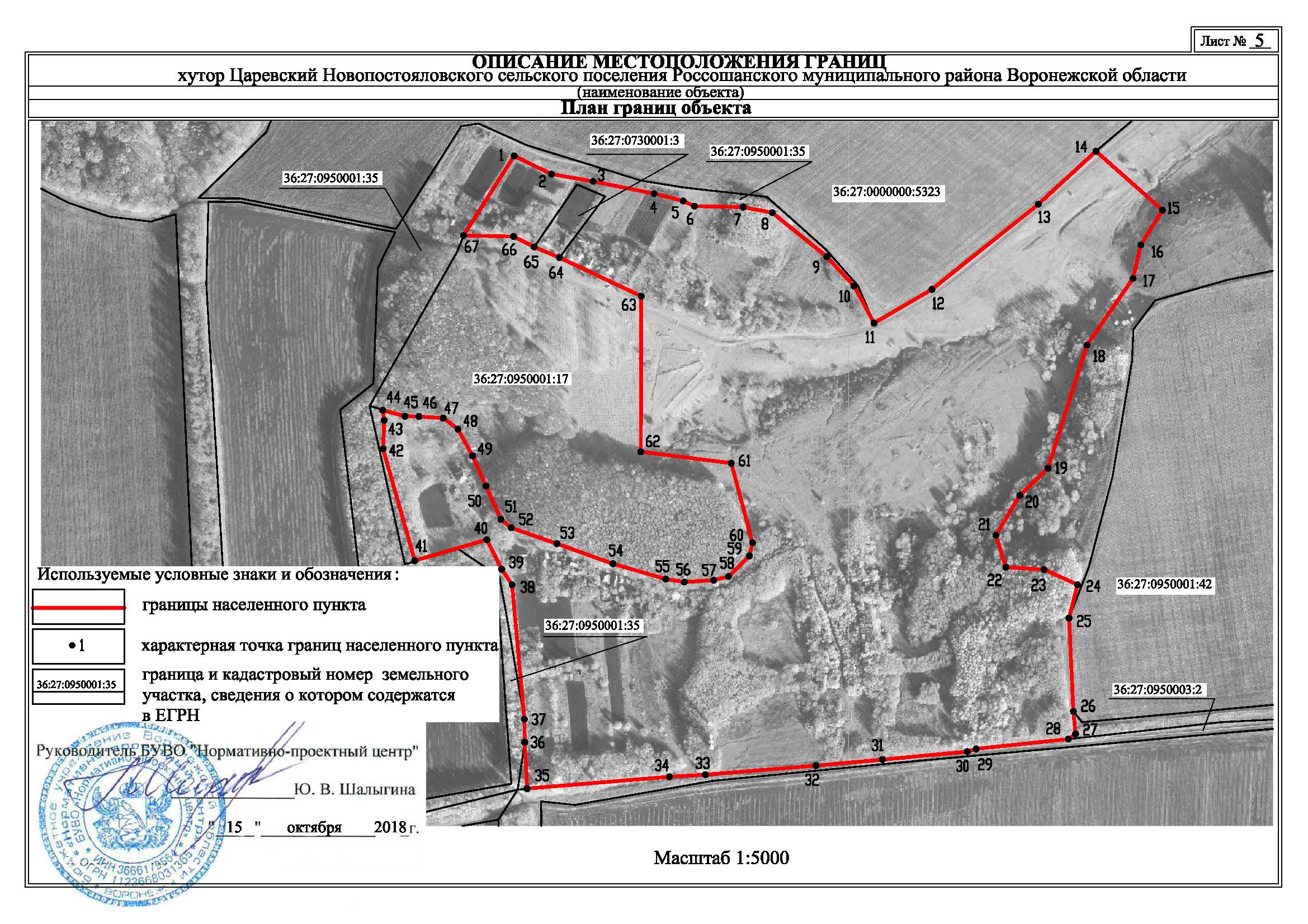 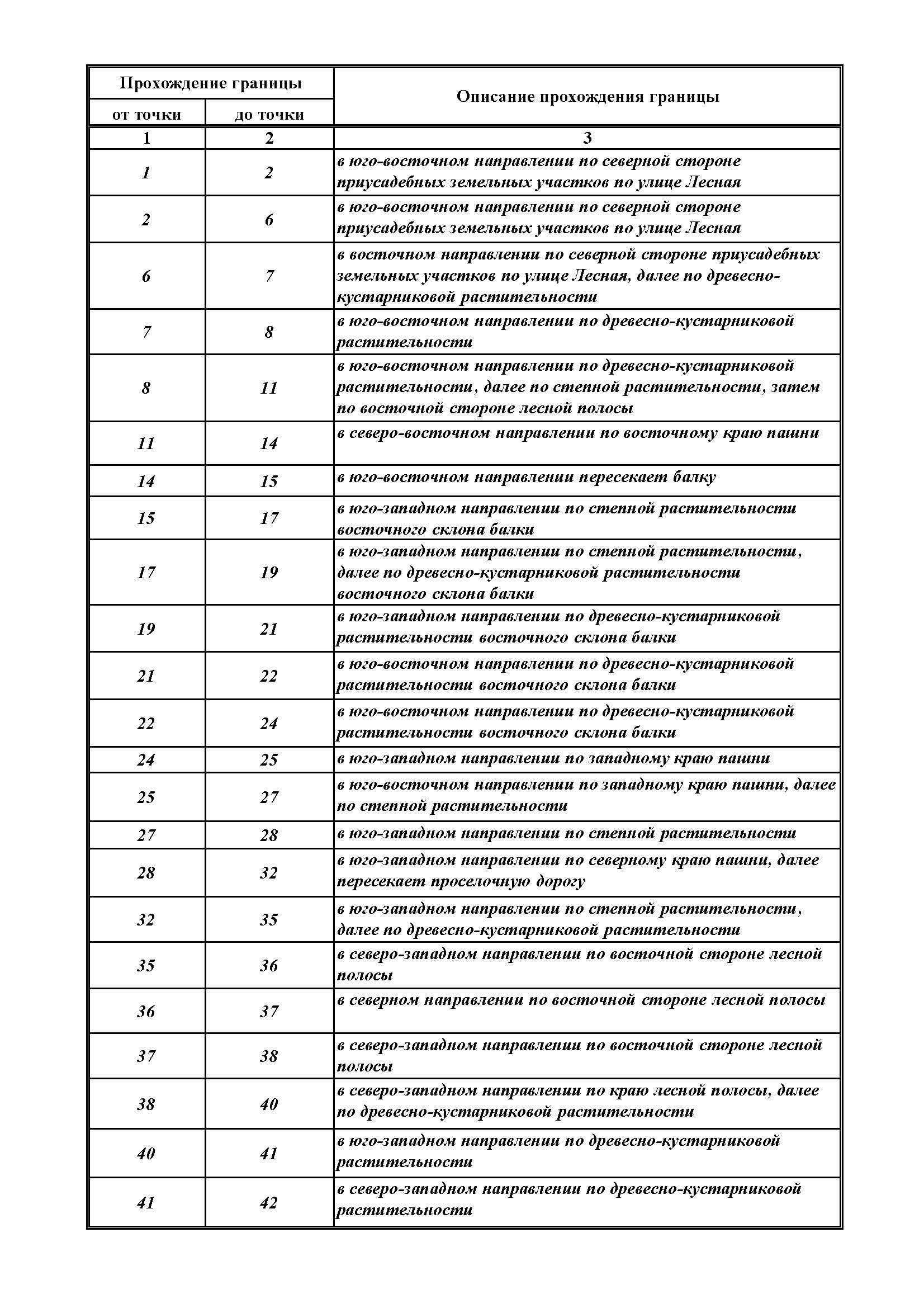 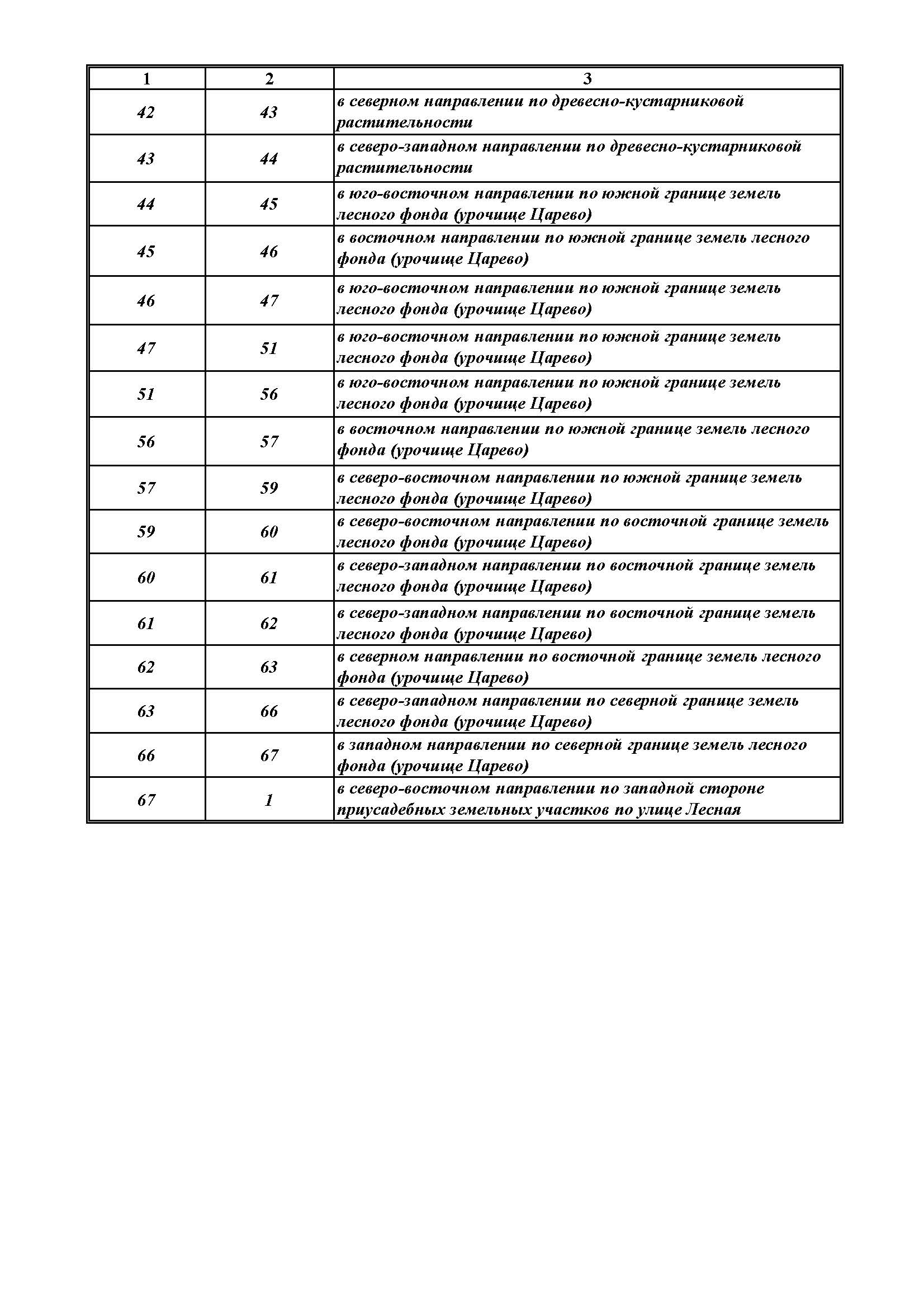 Глава Новопостояловского сельского поселенияА.Н.Брыкало